Mathematics – K-2 multi-age – Year B – Unit 4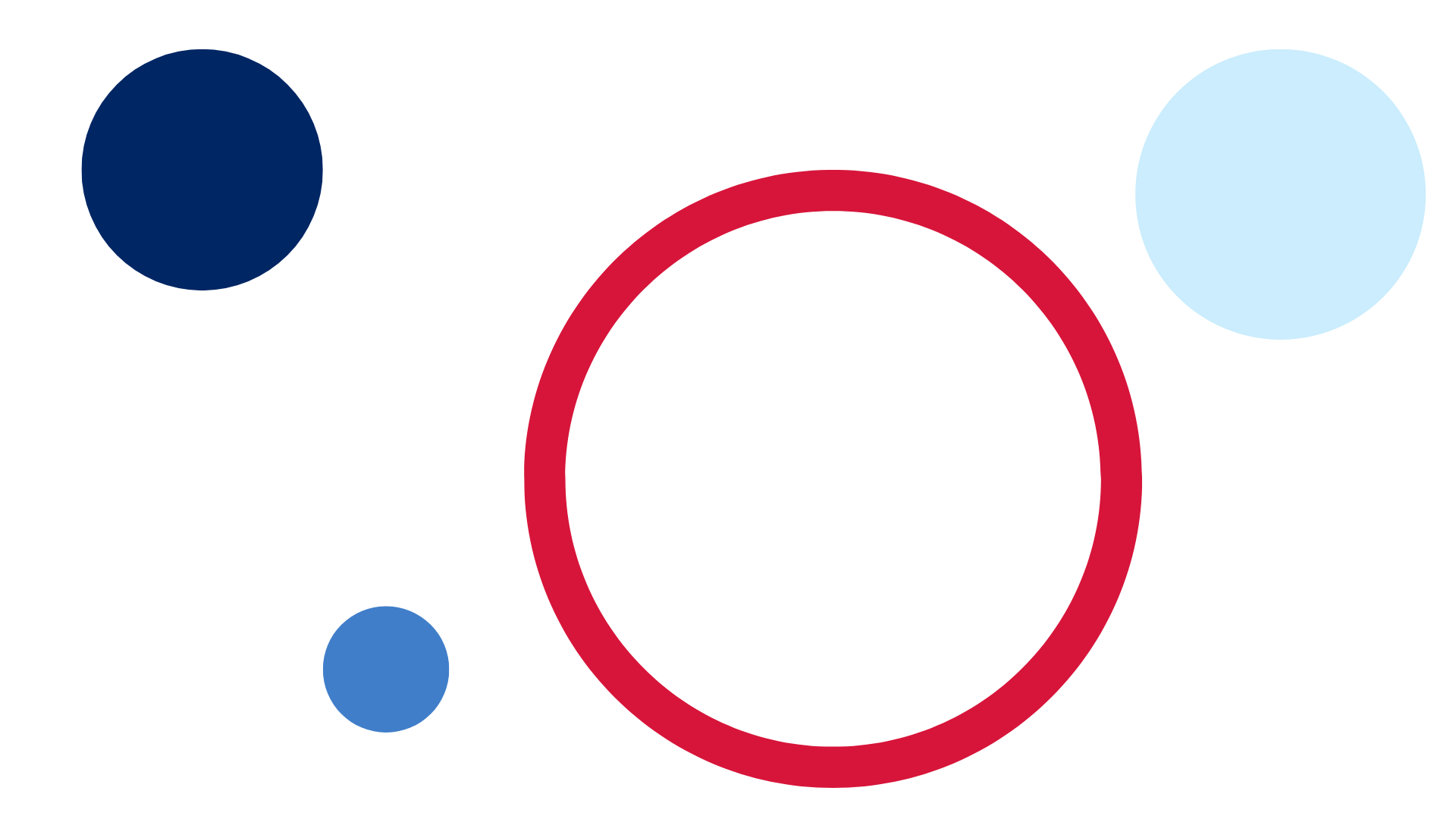 ContentsUnit description and duration	4Student prior learning	4Lesson overview and resources	5Lesson 1: Counting crayons	15Daily number sense: Which is more? – 20 minutes	16How many can we see? – 30 minutes	18Consolidation and meaningful practice: Estimation station – 10 minutes	20Lesson 2: Frogs on logs	22Daily number sense: Which is more? – 15 minutes	23Frogs on logs – 30 minutes	24Consolidation and meaningful practice: How many frogs on logs? – 15 minutes	27Lesson 3: Counting with understanding	28Daily number sense: Furious frogs! – 20 minutes	29Counting with understanding – 40 minutes	29Consolidation and meaningful practice: Noticing and wondering – 10 minutes	32Lesson 4: Exploring 10 and 100	33Daily number sense: Let’s count again – 20 minutes	342 truths 1 lie – 25 minutes	36Consolidation and meaningful practice: What do we know about 10 and 100? – 15 minutes	39Lesson 5: Counting the staircase	40Daily number sense – 15 minutes	41Counting the staircase – 40 minutes	41Consolidation and meaningful practice: Noticing and wondering – 10 minutes	44Lesson 6: How close to 25?	45Daily number sense – 15 minutes	46How close to 25? – 30 minutes	46Consolidation and meaningful practice: Gallery walk – 15 minutes	49Lesson 7: Flexible number trains	51Daily number sense: Hundred-frame filler – 15 minutes	52Flexible number trains – 45 minutes	54Consolidation and meaningful practice: Making conjectures – 10 minutes	58Lesson 8: Dicey addition	60Daily number sense: Revisiting the hundred-frame filler – 15 minutes	61Dicey addition – 30 minutes	61Consolidation and meaningful practice: Summarising the learning – 15 minutes	66Resource 1: Which is more?	67Resource 2: Observation grid	68Resource 3: Playing cards	69Resource 4: Counting crayons	74Resource 5: 12 frogs	75Resource 6: Frogs on logs	76Resource 7: Furious frogs!	77Resource 8: Ten-frame gameboard	78Resource 9: Coloured rods	79Resource 10: 25 gameboard	80Resource 11: 100 gameboard	81Resource 12: Completed 25 board	82Resource 13: Number trains grid	83Resource 14: Dicey addition gameboard	84Syllabus outcomes and content	85References	93Unit description and durationThis two-week unit develops student knowledge, understanding and skills of place value and how smaller numbers can be found hiding in bigger numbers. Students are provided opportunities to:visualise, estimate and investigate the structure of groups of 10sort, create, recognise and represent numbers and collections up to 100 in different waysask questions, represent ideas and record thinking using objects and drawings.Mathematics K–10 Syllabus © 2022 NSW Education Standards Authority (NESA) for and on behalf of the Crown in right of the State of New South Wales.Student prior learningBefore engaging in these teaching and learning activities, students would benefit from prior experience with:noticing, wondering, exploring, and asking questions about objects, collections, and numberscollecting and playing informally with objects to investigate and problem-solvesubitising, counting and grouping collections of objects up to 10using mathematical language in relation to number.Lesson overview and resourcesThe table below outlines the sequence and approximate timing of lessons; syllabus focus areas and content groups; and resources.Lesson 1: Counting crayonsCore concept: Estimating the number of objects in a collection can be represented in many different ways.The table below contains suggested learning intentions and success criteria. These are best co-constructed with students.Daily number sense: Which is more? – 20 minutesThis activity has been adapted from Which is More? from youcubed.Build student understanding of estimating amounts in groups visually, by using different images for students to practise on.Display Resource 1: Which is more? which shows sets of dots. Provide time for students to look, think and wonder about which group has more dots and why they think so. Explain this activity will help students to ‘get their eye in’ or become more experienced at accurately estimating the number of objects in a collection.Students turn and talk with a partner to discuss what they noticed, which group has more dots and why. Resource 2: Observation grid can be used to record observations of students throughout the lesson.Provide pairs of students with a set of Resource 3: Playing cards. Students each select a card to place side by side where both students can see. They decide which card has more dots by looking at both collections, without counting them one by one. Early Stage 1 students can roll two 6-sided dot dice to help them compare which dice pattern has more dots.Students take turns to reason mathematically and predict which card or dice pattern has more dots and why. Together they can count which card or dice pattern has more, testing the strategies and mathematical reasoning.Students repeat this process by drawing 2 new cards, predicting which is more and developing strategies for proving. Ask questions such as:How did you know which one was more? How did you prove it?What strategies did you come up with for deciding this?When you see 2 groups, how can you see which has more?This table details assessment opportunities and differentiation ideas.How many can we see? – 30 minutesThis activity has been adapted from Count the Crayons from NRICH.Explain that, to play this game, students will need their eyes, a partner, and a copy of Resource 4: Counting crayons.Provide time for students to look at the 2 images in Resource 4: Counting crayons. Using only their eyes, students estimate how many pencils/crayons there are in each image.After looking at the images individually, students work with a partner to discuss what they could see, how many crayons they estimated, the strategies they used and why.The table below outlines stimulus prompts to generate conversation about the topic, along with anticipated responses from students.This table details assessment opportunities and differentiation ideas.Consolidation and meaningful practice: Estimation station – 10 minutesAs a class, regroup to discuss the lesson and draw out some of the key mathematical ideas. Pose questions for students to contribute their ideas, thinking and observations about the ways groups of objects such as dots and crayons can be estimated. Highlight that there are many ways that we can estimate the amount in a collection.Note: An anchor chart is a display that ‘holds onto’ students’ ideas and is referred to across lessons. It has a title with images and text to support students’ understanding of the concept taught. An anchor chart summarises concepts, makes connections and identifies mathematical language. It is added to over the sequence of learning as students learn more about the concept. See Figure 1.Create an ‘estimation station’ anchor chart to record student responses, strategies and mathematical language. Continue to add to the chart throughout the unit of learning.Figure  – Sample anchor chart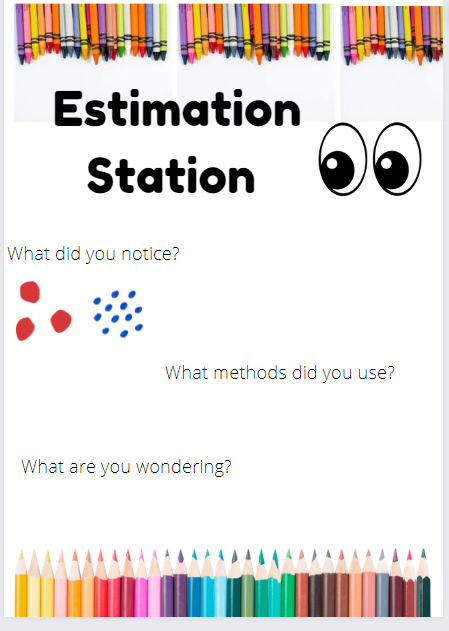 Images sourced from Canva and used in accordance with the Canva Content License Agreement.Lesson 2: Frogs on logsCore concept: Arranging a collection of objects in different ways helps to see the quantity. The quantity always stays the same.The table below contains suggested learning intentions and success criteria. These are best co-constructed with students.Daily number sense: Which is more? – 15 minutesBuild student understanding of estimation by supporting students to practise estimating quantities in different images.Select the Day 1 photograph from Estimation 180. Explain that students can look at the same photograph and notice different things. Describe what you can see. Invite students to describe how they see the image.After looking at the image, ask students to describe what they can see and how they can compare what they see. For example, explain that you can see a small plant, a fence, and a teacher. The fence is taller than the plant. The teacher is much taller than the fence. Estimate that the teacher is about as tall as our school fence.Choose another image and a question to ask students. For example, ask students what they can tell you about the almonds in the Day 6 and 7 photographs. In pairs, students turn and talk about what they can see and how this can be used to estimate an answer to the question.This table details assessment opportunities and differentiation ideas.Frogs on logs – 30 minutesThis activity has been adapted from Bears in Caves by NZ Maths.Explain that to play this game students will need a partner, 3 logs (such as twigs, sticks or recycled cardboard) and 12 ‘frogs’ (either figurines, objects to represent the frogs, or a copy of Resource 5: 12 frogs).Display Resource 6: Frogs on logs and pose the mathematical problem: There are 12 frogs altogether and there are 2 frogs on the first log. Ask students to work out how many frogs might be on each of the other logs. Early Stage 1 students can use 10 frogs.Note: Some students may confuse this with division, that is, by forming equal groups of frogs. Explain that sometimes we need to separate amounts in ways that don’t all have the same amounts, or that are shared equally.In pairs, students will use the materials to represent this problem and investigate possible solutions. They record all the possible solutions they find. For examples, see Figure 2.Figure  – Representing frogs on logs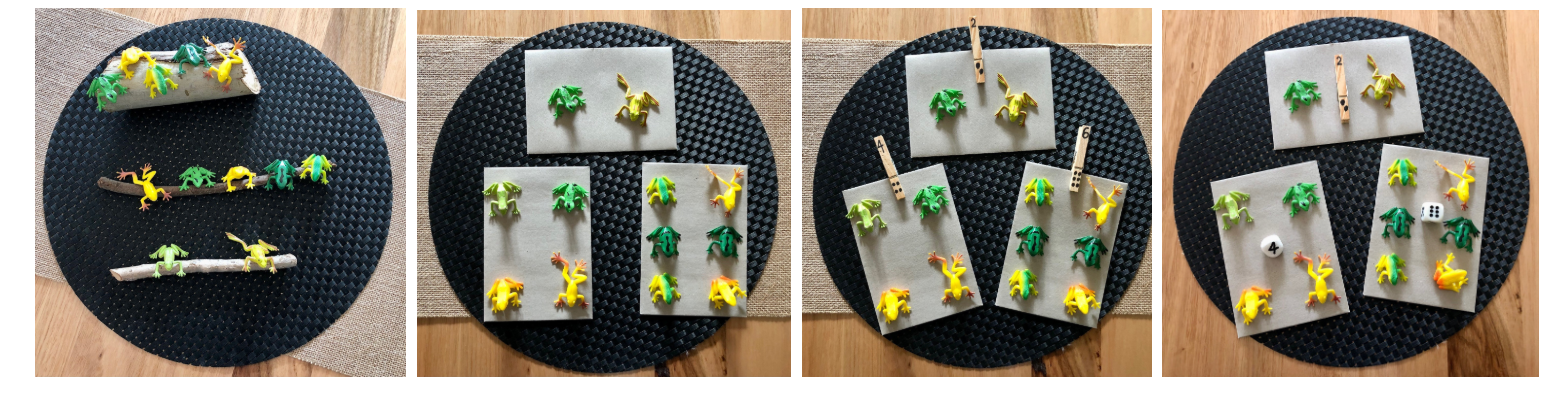 The table below outlines stimulus prompts to generate conversation about the topic, along with anticipated responses from students.This table details assessment opportunities and differentiation ideas.Consolidation and meaningful practice: How many frogs on logs? – 15 minutesAs a class, revise the problem that students were investigating with a partner by asking:What was the problem we were trying to solve?How many frogs did we have altogether? (12 frogs)How many logs did we have? (3 logs)How many frogs were on the first log? (2 on the first log)How many frogs could be on the other logs? (12 can be partitioned in different ways, such as 2, 5 and 5 or 2, 3 and 7)Draw attention to each pair having had the same problem to solve and the same quantity of frogs and logs. Highlight there are many different ways to solve the same problem.Conduct a gallery walk for students to see other solutions. Select several pairs of students to share how they used the materials to solve the problem. Photographs can be taken to add to a classroom display.Use student responses to draw attention to the fact that numbers can be partitioned in different ways, and that no matter how a collection is arranged the quantity remains the same.Add to the anchor chart mathematical vocabulary used in the lesson. For example, problem-solve, investigate, explore, how many, the same as, more than.Lesson 3: Counting with understandingCore concept: Familiar structures help to quantify a collection without counting by ones.The table below contains suggested learning intentions and success criteria. These are best co-constructed with students.Daily number sense: Furious frogs! – 20 minutesThis activity has been adapted from Build it in parts by Van De Walle et. al. (2019).Build student understanding of the possible combinations of 10 by representing 10 in different ways.Give pairs of students 10 connecting cubes or counters. Use Resource 7: Furious frogs! to introduce the story. Ask students how many different combinations of 10 they could make using 2 enclosures, or parts.Students make the combinations using counters, recording each combination on a whiteboard with their partner.As a class, students share their solutions. Record student responses. Ask what patterns they noticed.Show the total number of the frogs can be recorded in different ways by using drawings, words or numerals for each combination or as a number sentence, such as 9 + 1 = 10. Ask Stage 1 students to write a number sentence for each way they separated the frogs. Ask Early Stage 1 students to draw each way they separated the frogs.Explain that the frogs still aren’t quite happy, but Lucas was given a third frog enclosure for his birthday so now he can separate them across 3 enclosures. For example, he could put 5 frogs in one enclosure, 3 frogs in another and 2 frogs in another. Students work out how many ways there are to separate the frogs now.Students make combinations using counters, recording each on their whiteboard. As a class, students share their solutions. Record student responses. Ask what patterns they notice.Counting with understanding – 40 minutesBuild student understanding of quantities using a mathematical representation, such as a ten-frame structure.Revisit the anchor chart from the previous lessons. As a class, view the video 3 tens in a line (2:29), which explains how to play the game.Early Stage 1 students play this game, by drawing a 3 × 3 grid as a gameboard (like a noughts and crosses gameboard).Early Stage 1 students take turns to roll the dice and write the number in one of their boxes. The goal is to be able to write 2 numbers in each box that combine to make 10. Students use ten-frames and counters to confirm the count each time.Players continue taking turns until a player has been the first to make 3 tens in a row.While Early Stage 1 students are playing the game 3 tens in a row, Stage 1 students view the video Counting with understanding (16:31).Pause video at 2:06. Invite Stage 1 students to estimate how many pieces of pasta will fit into the cup.Play video again and pause at 3:53. Ask students if they would change or revise their estimates.Play video again and pause at 5:01. Ask students what structures could be used to count the pasta.Play video again and pause at 6:14. Ask students how many they have already counted if both ten-frames are full.Play video and pause at 6:45. Ask students how many they have counted if 3 ten-frames are full.Play video and pause at 9:40. Students draw a ten-frame on paper/whiteboard or use their finger to draw a ten-frame on the floor, their arm or their partner’s back.Play video and pause at 12:42. Ask students if they think more teddy bears will fit into the cup or less.Play video and pause at 15:05. Ask students how many teddy bears they think will fit into the cup.At the end of the video, recall and discuss the mathematics used, for example:10 ones are the same as one 10using a familiar structure helps us quantify a collection without having to count everything by onesgroups of 10 can be renamed, such as 8 tens and 2 is renamed 82you can use structures (for example, ten-frames), draw your own or imagine them.Add new mathematical ideas or vocabulary to the anchor chart.Provide Early Stage 1 students with 20-30 objects. Explain that students will explore different ways a quantity can be arranged, organised and counted. In pairs, students can draw or use a ten-frame to sort objects into groups using 5 as a reference. Students explain to another pair how they grouped and counted their objects.Provide Stage 1 students with a large collection of objects and a cup. In pairs, students count the number of objects in one cup, then see how many times they can fill the cup with their objects.Using this information, both students estimate how many objects they have in total. They work together to draw ten-frames, then use these to determine the total number of objects in their collection.Students compare the result to their estimate to see if it was accurate. They swap their collection with another pair’s estimate, then determine the total of the new collection using their ten-frames.This table details assessment opportunities and differentiation ideas.Consolidation and meaningful practice: Noticing and wondering – 10 minutesAsk students:What did you notice during this activity?Did you see any patterns? How did you know it was a pattern?Is there anything that you are still wondering about?Summarise that recognising familiar number patterns helps students to find how many there are, without counting by ones.Lesson 4: Exploring 10 and 100Core concept: What we know about numbers to 10 helps us with numbers to 100.The table below contains suggested learning intentions and success criteria. These are best co-constructed with students.Daily number sense: Let’s count again – 20 minutesBuild student understanding of quantities and whole numbers up to 100 by estimating and arranging large collections of objects into groups of 10.Revise the different strategies used for estimating and counting efficiently in Lesson 3, for example, by using a ten-frame structure.Explain that to play this activity, students will need a ten-frame gameboard, a cup or container, a collection of up to 100 objects (such as pasta, gumnuts, counters, loose items or paperclips) and a partner. Early Stage 1 students can use a collection of up to 30 objects.Provide students with a copy of Resource 8: Ten-frame gameboard. Students take turns to fill a cup or container with the objects and estimate how many will fit inside. Students then empty the objects from the cup onto a surface and the partner asks if they would revise/change their estimate and why.Early Stage 1 students use the ten-frame gameboard to investigate how a collection of objects can be arranged into groups of 10 and count each object to confirm the count. Stage 1 students use the ten-frame gameboard to arrange objects into groups of 10. They count and rename groups of tens, for example, 6 tens and 5 is renamed 65.This table details assessment opportunities and differentiation ideas.2 truths 1 lie – 25 minutesThis activity has been adapted from the work of Marian Small (2016).Watch 2 truths 1 lie (4:10).Explain that to play this game we will need our mathematical brains, our eyes and MABs to investigate and solve 3 statements/problems. Two are true and one is a lie. Provide students with MABs to recreate examples modelled.Play the video, pausing at 1:02. Ask students to pick up one 10 MAB and one MAB as shown in the video.Play the video and pause at 1:47. Provide time for students to think and wonder about the number 13. Students use MABs to create 13 in different ways such as using 13 ones, and one 10 and 3 ones. Ask students to count the number of MABs used to prove 13 can be represented with 4 MABs.Early Stage 1 students use MABs to explore ways to represent and count numbers to 30. Ask students to:investigate how many one MABs they think they will need to make one 10 MAB and how they can prove thiswonder if they will need the same number of MAB ones if the 10 MAB is turned a different wayproblem-solve different ways numbers can be represented using MABs and their fingers, using mathematical vocabulary to describe their actions. For example, one 10 MAB is the same as 10 one MABs, 10 fingers or 2 hands.Continue to play the video for Stage 1 students and pause at 1:55. Provide time for students to think and wonder about how 32 could be represented using 14 MABs. After providing time to explore, invite students to share and show their thinking.Play the video, pausing at 3:03 to notice how the MABs were used and then renamed. Students use MABs to represent 32 with 14 MABs. Count the total number of MABs used to solve the problem.Play the video, pausing at 3:26. Students use MABs to prove the third statement is false, that 25 cannot be represented with 10 MABs. In pairs, students use turn and talk to share their reasoning and explain why the statement is false. Explain if they do not understand someone else’s thinking, they can ask questions. This will help students explain their ideas and convince others of their thinking.As a class, discuss how to record and display the 3 problems solved. Add student reasoning, questions, thinking and mathematical language to the anchor chart.Note: Early Stage 1 students could be exposed to numbers to 100 but will be focused on 0-30.This table details assessment opportunities and differentiation ideas.Consolidation and meaningful practice: What do we know about 10 and 100? – 15 minutesAsk students what they know about 10 and 100. Students share their ideas about 10 and 100 to explain, prove and convince others what they know and why they think this way. Add new ideas to the class anchor chart.As a class, ask students:How did you use materials, such as MABs, ten-frame structures and objects to represent your ideas?Once you organised your materials, how did you count?Did you find smaller numbers hiding inside bigger numbers?What else are you wondering?Lesson 5: Counting the staircaseCore concept: Smaller numbers can be found hiding inside of bigger numbers.The table below contains suggested learning intentions and success criteria. These are best co-constructed with students.Daily number sense – 15 minutesFrom a class need surfaced through formative assessment data, identify a short, focused activity that targets students’ knowledge, understanding and skills. Example activities may be drawn from the following resources.Thinking Mathematically Stage 1Universal Resources Hub.Counting the staircase – 40 minutesThis lesson has been adapted from Cuisenaire Rod Lessons from Math for love.Note: If sets of coloured rods are not available, copies of Resource 9: Coloured rods can be used.Show students some coloured rods and tell them that they will have some time to build whatever they want.Observe what they build and after 5 minutes of play discuss what students have noticed. Ask:How do the colours relate?Which colours are longer, and which are shorter?Can you make the same length of one colour using a rod of a different colour? (These responses can be recorded with other student questions as potential ideas to explore later.)Challenge students to arrange the colours from shortest to longest. Each student should make their own ‘staircase’.Once students have built their staircase, ask:How many white rods would it take to cover/build a duplicate copy of the red rod?What about the light green rod? The purple rod?No matter their responses, ask them to justify their answers. Give them time to work on their own to figure out how many white cubes it would take to build a duplicate of any rod.Discuss with students what numbers they got for different rods, and what their strategies were to determine the number of cubes. Ask students:Did they need to build every rod using all white cubes?Did they use what they had found about smaller rods to build the larger ones? For example, the dark green is a yellow plus a white, and the yellow is 5 white, so the dark green is 5 + 1 = 6 whites.Explain that the coloured rods can help find smaller numbers hiding inside bigger numbers. Ask if students have found some smaller ‘numbers’ (represented by the rods) hiding inside larger ‘numbers’ (rods).Demonstrate how a way of building coloured rods corresponds to a number sentence, and let students try saying and writing a number sentence that they found.Challenge students to build a yellow rod in as many ways as they can. They can record how they did it by recording their combination of rods.Note: Writing equations is only for students who are conceptually ready. For students who haven’t grasped one-to-one correspondence, just give them the building task without the added challenge of recording. Early Stage 1 students may be exposed to the plus and equals symbols. However they do not use these symbols, but focus on vocabulary such as 5 and 1 make 6.This table details assessment opportunities and differentiation ideas.Consolidation and meaningful practice: Noticing and wondering – 10 minutesAsk students:What did you notice?Did you see any patterns?Did you find smaller numbers hiding inside of bigger numbers?Is there anything that you are still wondering about?Early Stage 1 students can show Stage 1 students how they arranged their staircase. Several Stage 1 students use their mathematical thinking to prove why they think the rods were arranged this way.Summarise that smaller numbers can be found hiding inside of bigger numbers.Lesson 6: How close to 25?Core concept: Bigger numbers can be made by combining smaller numbers.The table below contains suggested learning intentions and success criteria. These are best co-constructed with students.Daily number sense – 15 minutesFrom a class need surfaced through formative assessment data, identify a short, focused activity that targets students’ knowledge, understanding and skills. Example activities may be drawn from the following resources.Thinking Mathematically Stage 1Universal Resources Hub.How close to 25? – 30 minutesThis lesson has been adapted from How Close to 25? by youcubed.Explain that to play this game they will need Resource 10: 25 gameboard (one for each pair), one 6-sided dice and a partner. Each person needs 20 counters of the same colour, but a different colour to their partner’s. Resource 11: 100 gameboard can also be used to extend this game.In pairs, students choose their colour counter and roll one die to decide who goes first. The student with the higher roll goes first.Students take turns to roll die, then count out a corresponding number of counters and place each one on a different square.Students take turns rolling the die and covering the number of squares with their counters. They should continue to play until the gameboard is covered. For example, see Resource 12: Completed 25 board.Explain that bigger numbers can be made by combining smaller numbers. Ask students if they can see any smaller numbers hiding in the 25 dots on Resource 12: Completed 25 board.At the end of each game, encourage students to prove which player covered more squares and why. Students rearrange the counters to help them see, or visually prove, which colour has more or less. For example, see Figure 3.Figure  – A 25 gameboard rearranged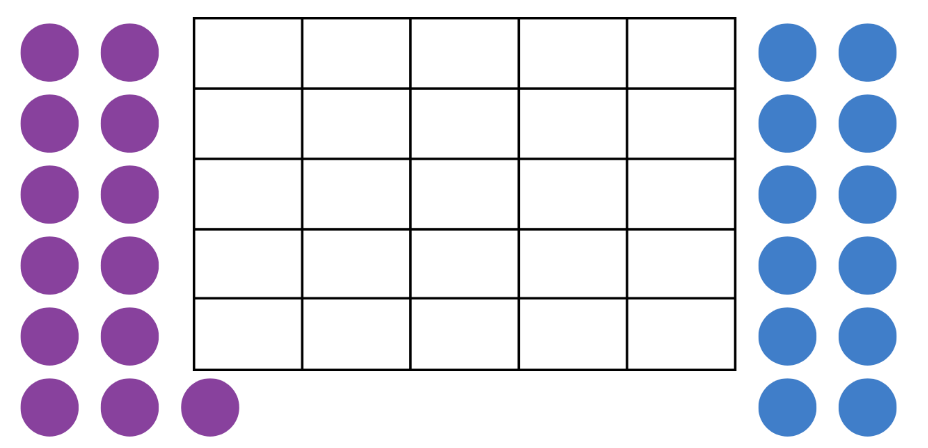 Students share how they arranged their counters, explaining the arrangements that were most useful for finding the number of counters and who had the most.Ask students how they can make both groups the same. Students investigate with their partner how to make both groups equal. Play again, then repeat the discussion and reflection at the end of each game.This table details assessment opportunities and differentiation ideas.Consolidation and meaningful practice: Gallery walk – 15 minutesAs a class, conduct a gallery walk to view gameboards, noticing how the counters have been arranged and rearranged to see which player had more. Highlight the ways counters were arranged to compare the 2 groups.Summarise the lesson together, drawing out key mathematical ideas including that bigger numbers can be made by combining smaller numbers. Ask questions such as:What did you notice about the way other groups arranged and rearranged their collection?Was this similar or different to your arrangement?Is there another way you could arrange the counters to help you visually estimate who had more?Is there anything you are still wondering?As mathematicians, are there any words that can be added to our anchor chart?Record student responses and reflections on the anchor chart, including additional mathematical language used (for example, more than, less than, equal, compare, estimate and prove).This table details assessment opportunities and differentiation ideas.Lesson 7: Flexible number trainsCore concept: Equivalent lengths can be made in different ways.The table below contains suggested learning intentions and success criteria. These are best co-constructed with students.Daily number sense: Hundred-frame filler – 15 minutesThis lesson has been adapted from the work of Siemon et al. (2020).Build student understanding of forming and regrouping two-digit and three-digit numbers by playing a variation of the ten-frame filler game.Early Stage 1 students play a game of ten-frame filler using a ten-frame, one-digit numbers, dice and counters. They take it in turns to roll a die and record the amount on their ten-frame using counters. If there is not enough space remaining on the ten-frame for the number rolled, that player misses a turn. The player who completes the ten-frame first is the winner.Stage 1 students play a game of hundred-frame filler. On each turn, a Stage 1 student rolls 2 dice to make a two-digit number. For example, they could roll two 6-sided or 10-sided dice, then use one of the numbers rolled to represent the ‘tens’, and the other number rolled to represent the ‘ones’.After making their two-digit number, the player records it by colouring that number of squares on a copy of Resource 11: 100 gameboard.Players take it in turns rolling and filling in their hundred-frame. If there is not enough space remaining on the hundred-frame for the number rolled, that player misses a turn. The player who completes the hundred-frame first is the winner.This table details assessment opportunities and differentiation ideas.Flexible number trains – 45 minutesNote: If access to sets of coloured rods is limited, an alternative can be provided using Resource 9: Coloured rods.Build student understanding of how an equivalent length can be made in different ways by playing Flexible Number Trains from youcubed.Pass out sets of coloured rods. Allow students time to play and explore for several minutes to familiarise themselves with them. Invite students to share what they noticed about the coloured rods and if they have any questions about them.Introduce the activity, Flexible Number Trains. Choose 3 or 4 different rods and build a train. For example, a train length of 8 made from 4 different coloured rods can be built in 4 different ways using rods of the same colour (see Figure 4). Using a ruler can keep the different rod trains in line.Figure  – A length of 8 made in 4 different ways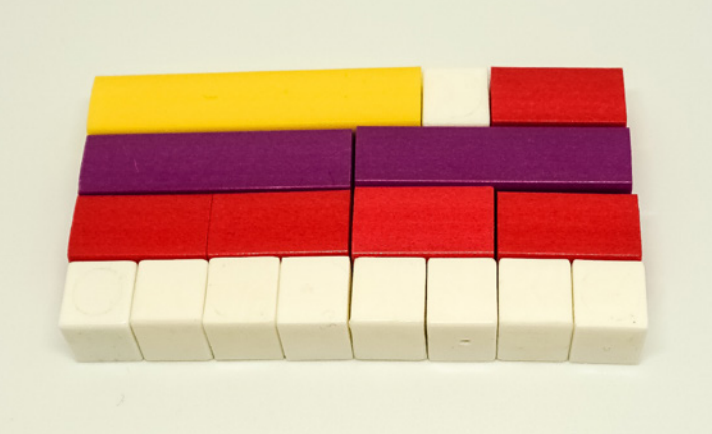 Image adapted from ‘Flexible Number Trains: Day 3 [PDF 548KB]’ by youcubed and is licensed under CC BY 4.0.Students build a train that is the same as one of the trains in Figure 4. Then they create a second train parallel to the first, but only using white rods.Students talk about something they noticed about the 2 trains with a partner. Ask students to share what they discussed.Tell students they are going to investigate these number trains by choosing 3 or 4 different coloured rods and building their own trains. They will then build as many different trains as they can that are equal to their first, but each train must be built using only one colour of rod (see Figure 4). Provide encouragement as students explore and make mistakes.Note: If students need more support while they are working, pause the task and ask some students to share their thinking. Facilitating a discussion before anyone has finished the task is a good way to build a maths learning community. If students are struggling and making mistakes, remind them that making mistakes and struggling is the best time for brain growth in mathematics.While students are building new trains, watch and listen to how they are checking that their new trains are the same length as their first. Some students may create trains to match their original train by mixing different coloured rods. Remind them that the focus is on making equivalent trains that are built with the same-coloured rods.Provide Early Stage 1 students with Resource 13: Number trains grid to record their trains as they continue to play with the coloured rods, exploring ways to make equal number trains.After Stage 1 students have made several trains ask them to record them on Resource 13: Number trains grid. Their trains should accurately show the length of each rod and include a number sentence that represents each train. They should use the colours to connect each number in the number sentence to the coloured rod in their picture of their number train (see Figure 5).Figure  – Recording number trains on grid paper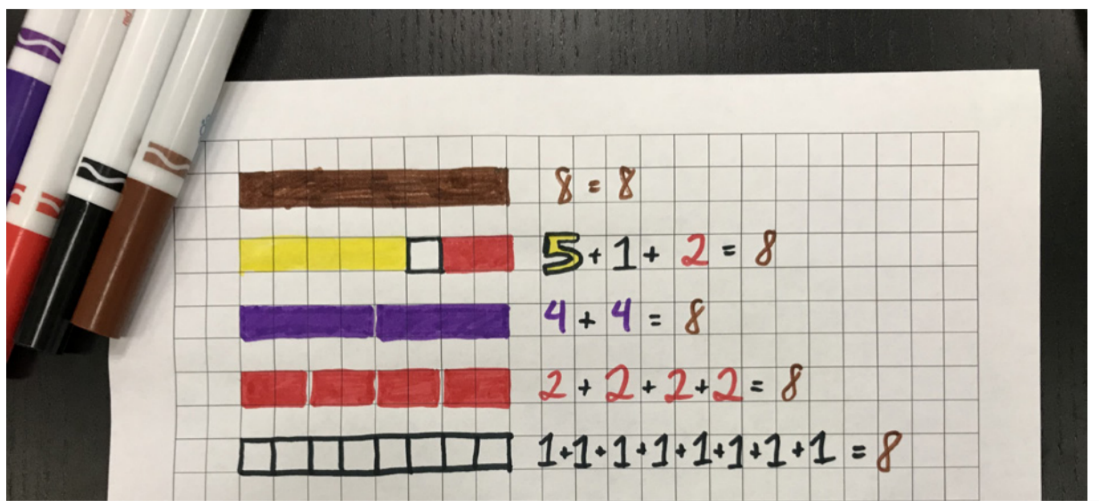 ‘Flexible Number Trains’ by Stanford University, youcubed is licensed under CC BY 4.0After students have built and recorded some flexible number trains, bring them together for a discussion. Invite students to share their trains and the work they have done to record their findings. Since students were asked to choose 3 to 4 different coloured rods to make their train, the smallest train that is possible has a length of 6.Organise the trains students have produced in order from shortest to longest. Ask students to look at the trains and share what they notice and what they are wondering.If this isn’t identified by students, explain that the trains show that equivalent lengths can be made in different ways. They also show that the same number can be made with different combinations of smaller numbers.This table details assessment opportunities and differentiation ideas.Consolidation and meaningful practice: Making conjectures – 10 minutesNote: A conjecture is an idea based on a pattern you have noticed that you would like to prove. It is like a hypothesis in science. One example of a conjecture that students may make is that all the even number train lengths can be made with the red two-unit rods.Introduce the word ‘conjecture’ and explain that mathematicians study patterns and make conjectures. Point out that there are many patterns in the number trains to discuss.Students turn and talk with a partner to discuss any patterns they identified. Once they have identified a pattern, ask them to develop a conjecture that explains why this pattern happens. Explain that mathematicians work to prove their conjectures and encourage students to try to prove theirs.Ask students if they have a conjecture about the patterns they would like to share.The table below outlines stimulus prompts to generate conversation about the topic, along with anticipated responses from students.Explain that, just as coloured rods can create equivalent lengths in different ways, different combinations of numbers can be used to make the same number.Lesson 8: Dicey additionCore concept: Changing the place value of a number changes its value.The table below contains suggested learning intentions and success criteria. These are best co-constructed with students.Daily number sense: Revisiting the hundred-frame filler – 15 minutesThis activity has been adapted from the work of Siemon et. al. (2020).Build student understanding of forming and regrouping numbers by playing a variation of the game ten-frame filler.Early Stage 1 students play a game of ten-frame filler using a ten-frame, one-digit numbers, dice and counters. They take it in turns to roll a die and record the amount on their ten-frame using counters.If there is not enough space remaining on the ten-frame for the number rolled, that player misses a turn. The player who completes the ten-frame first is the winner.Stage 1 students replay the game hundred-frame filler from the previous lesson using a copy of Resource 11: 100 gameboard.Provide a few minutes to reflect on the mathematics involved in the game. Ask:Was there a strategy that helped you to win the game?What numbers do you think were the best to roll? Why?What was the shortest combination for 100? 10? What were the longest?What might happen if you had a third player? Would it make it easier or harder to win?Dicey addition – 30 minutesThis activity has been adapted from Dicey Addition from NRICH (2022).To play this game, Stage 1 students need a partner, a ten-sided die and a copy of Resource 14: Dicey addition gameboard. Dice from the Digital Learning Selector can also be used. Students use the addition grids on Resource 14: Dicey addition gameboard or draw their own, as in Figure 6.Figure  – Addition grid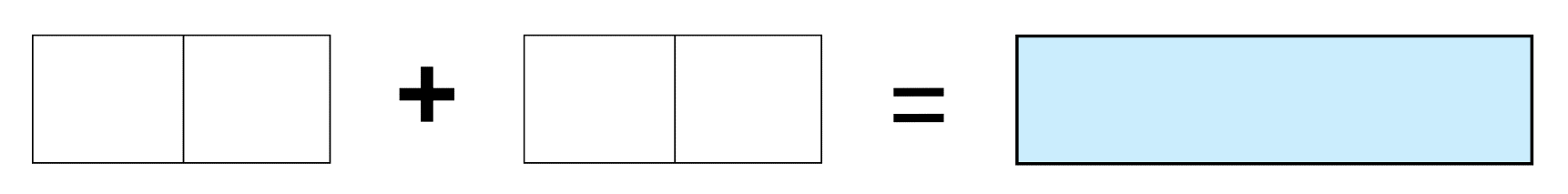 Images sourced from Canva and used in accordance with the Canva Content License Agreement.Students take turns to roll the dice once. After each roll, they decide which of the 4 addition cells to put that number in. Students continue rolling the dice 4 times until all their cells are full.The two-digit numbers that were made are then added to make each student’s final number for that game. Whoever has the sum closer to 100 wins.There are 2 possible scoring systems:A point for a win. The first person to reach 10 points wins the game.Each player keeps a running total of their ‘penalty points’, the difference between their result and 100 after each round. The first to reach 500 penalty points loses. This target can be adjusted to make it easier or more difficult.Stage 1 students begin playing.Explain that Early Stage 1 students will use materials to create different combinations for numbers up to 10. For this game they will need a partner, a ten-sided dice, a ten-frame and a collection of 20-30 objects.In pairs, Early Stage 1 students take turns to roll the dice and use the different materials to create a combination for that number. For example, 7 can be represented in different ways (see Figure 7).Figure  – Recording number combinations for 7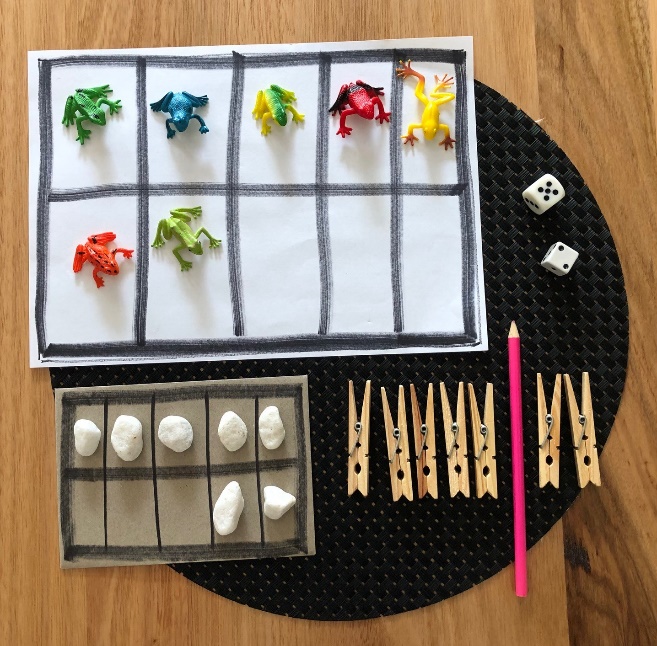 While Early Stage 1 students work on their task, pause the Stage 1 students’ games and ask students to talk about the strategies they are using to play the game.The table below outlines stimulus prompts to generate conversation about the topic, along with anticipated responses from students.As Stage 1 students continue to play the game, encourage Early Stage 1 students to share with another pair how they created each combination, what they noticed and what they are wondering.Note: The processes of addition and subtraction are developed together to provide the foundation for the understanding of their inverse relationship. Reasoning about the way numbers can be combined and separated supports understanding the actions of adding and subtracting as inverse operations.This table details assessment opportunities and differentiation ideas.Consolidation and meaningful practice: Summarising the learning – 15 minutesSummarise the lesson together, drawing out key mathematical ideas including that changing the place value of a number changes its value. Ask questions such as:What did you notice about the games now?Why was it so important to be able to change the place values of the numbers you rolled?Is there anything you are still wondering?Are there any words that can be added to our anchor chart?Record student responses and reflections on the anchor chart. Celebrate the students’ learning by recapping all the ways that smaller numbers were found hiding in bigger numbers.Resource 1: Which is more?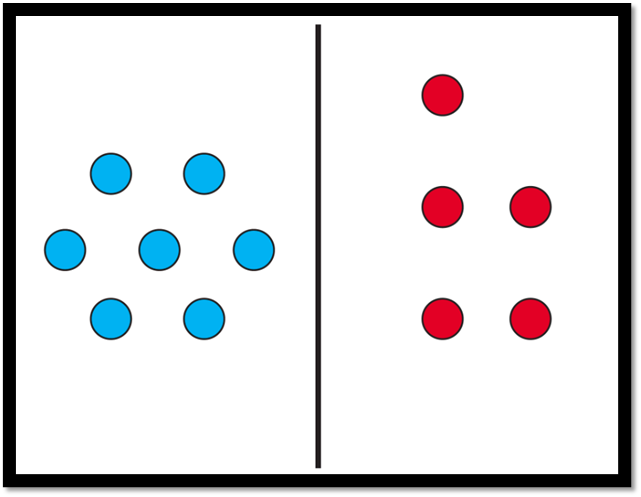 ‘Which is More?’ by Stanford University, youcubed is licensed under CC BY 4.0Resource 2: Observation grid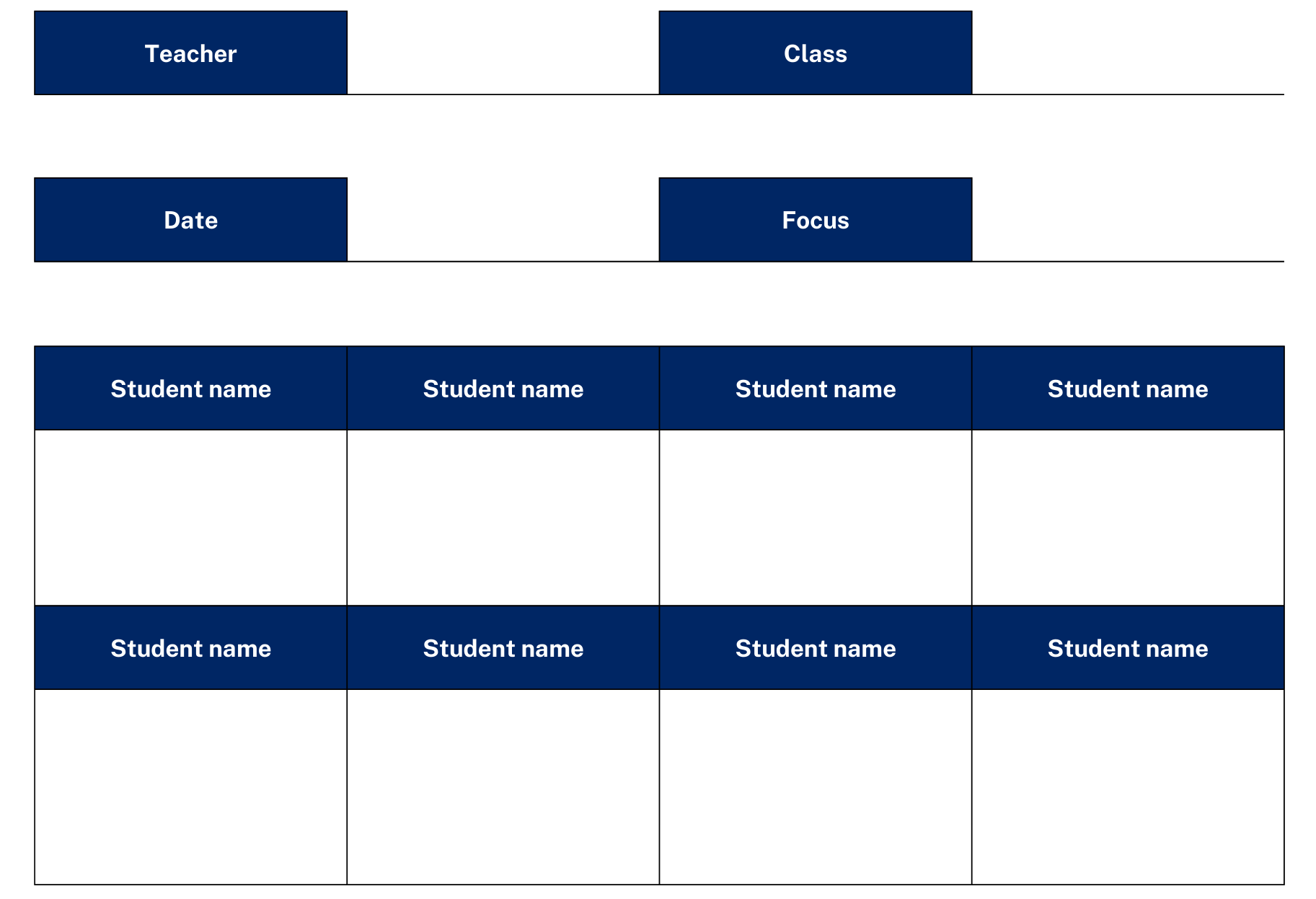 Images sourced from Canva and used in accordance with the Canva Content License Agreement.Resource 3: Playing cards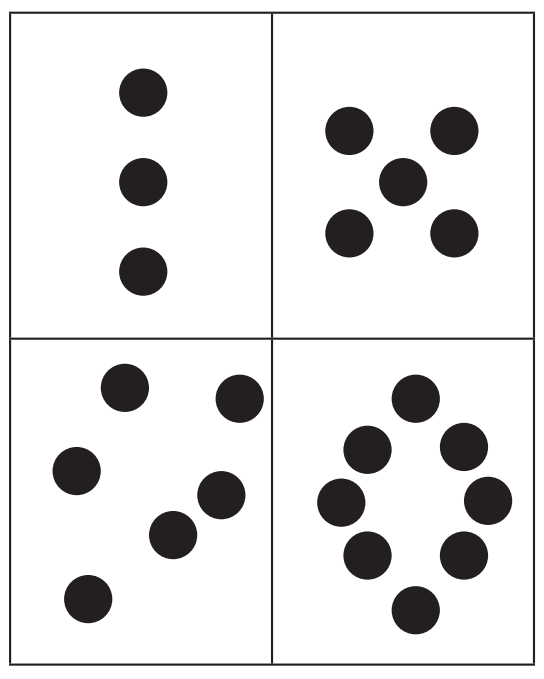 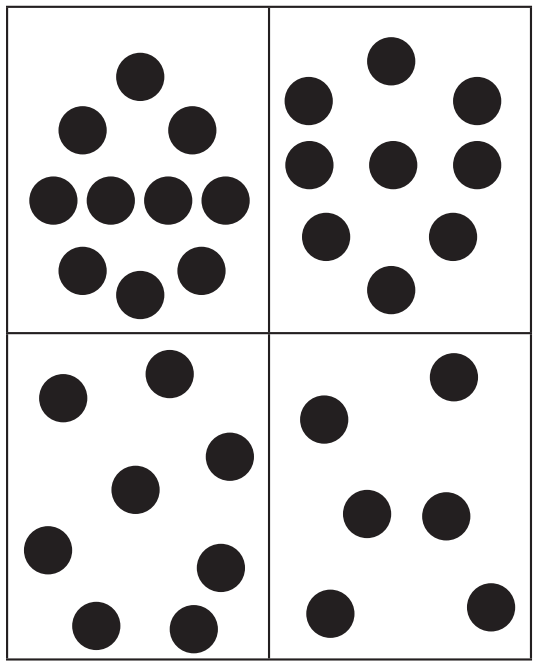 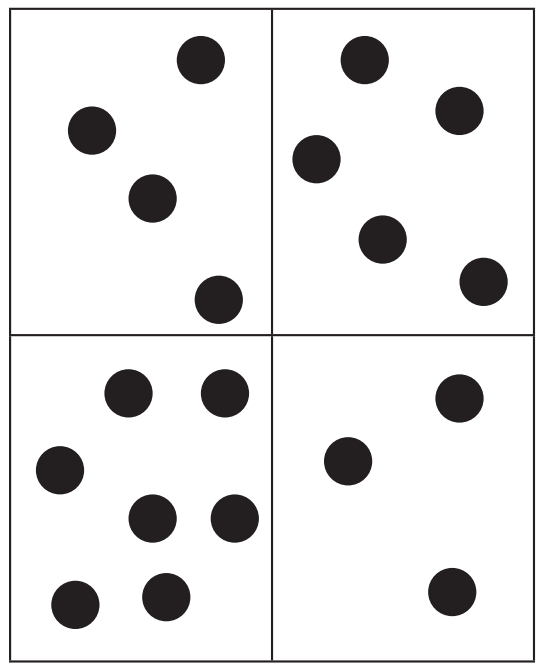 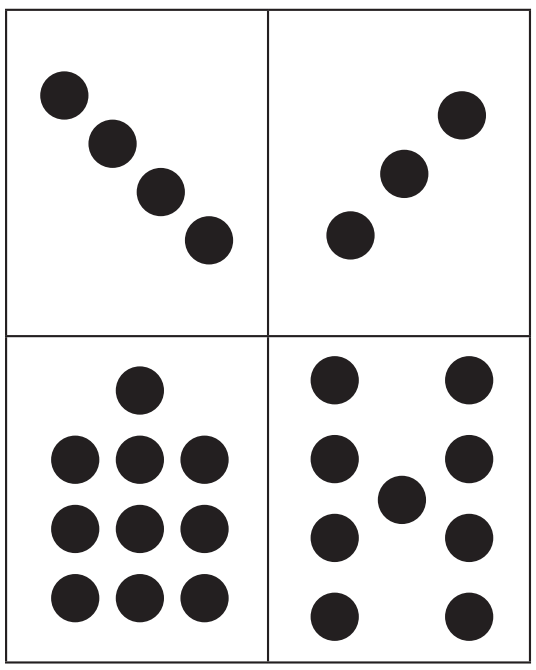 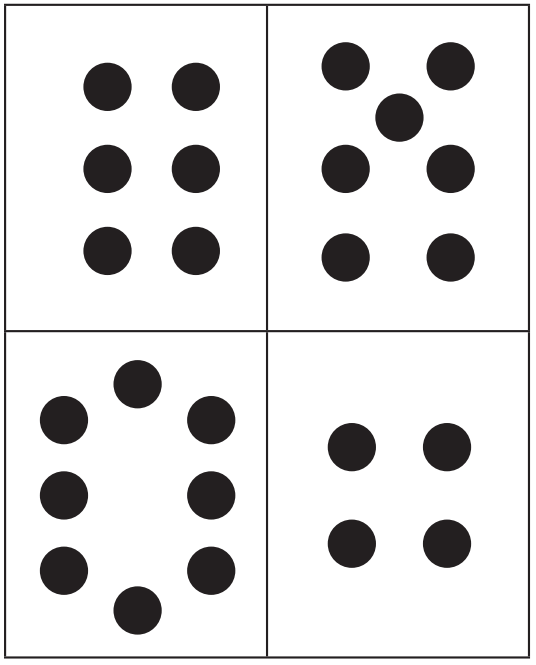 Images sourced from ‘Which is more? Deck of cards [PDF 14.8 KB]‘ by youcubed and is licensed under CC BY 4.0.Resource 4: Counting crayons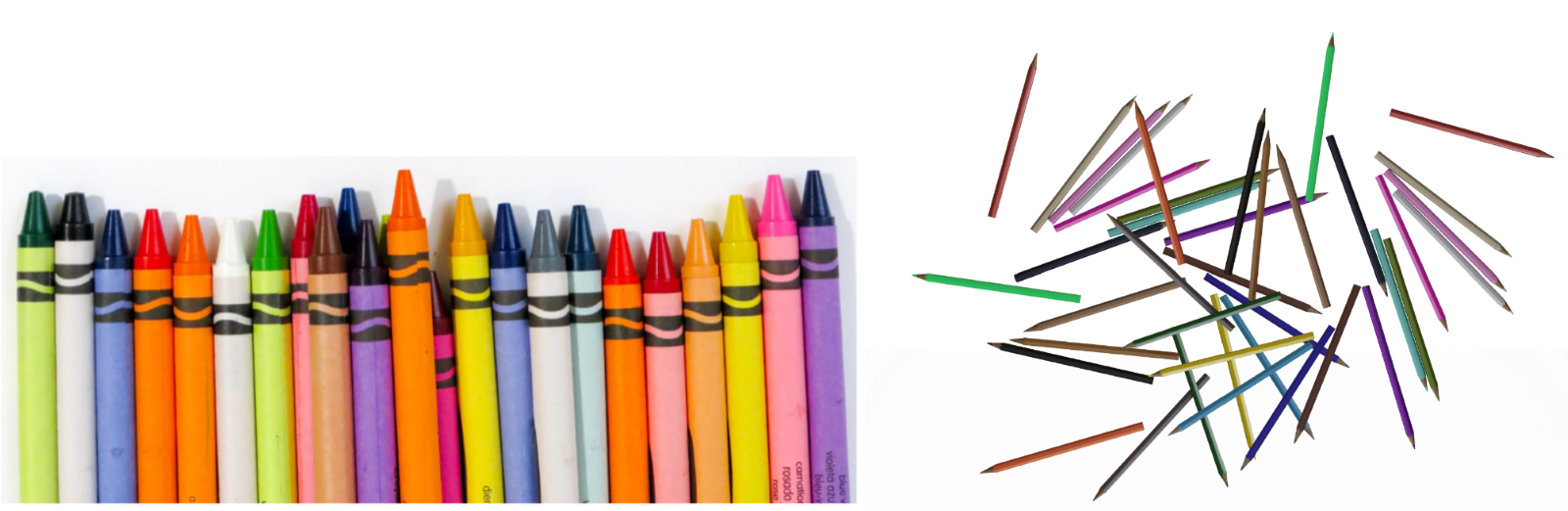 ‘Crayon Lot’ by Miesha Renae Maiden is used in accordance with the Canva Content License Agreement and ‘Scattered Coloring Pencils’ by JarkkoManty is used in accordance with the Pixabay Licence.Resource 5: 12 frogs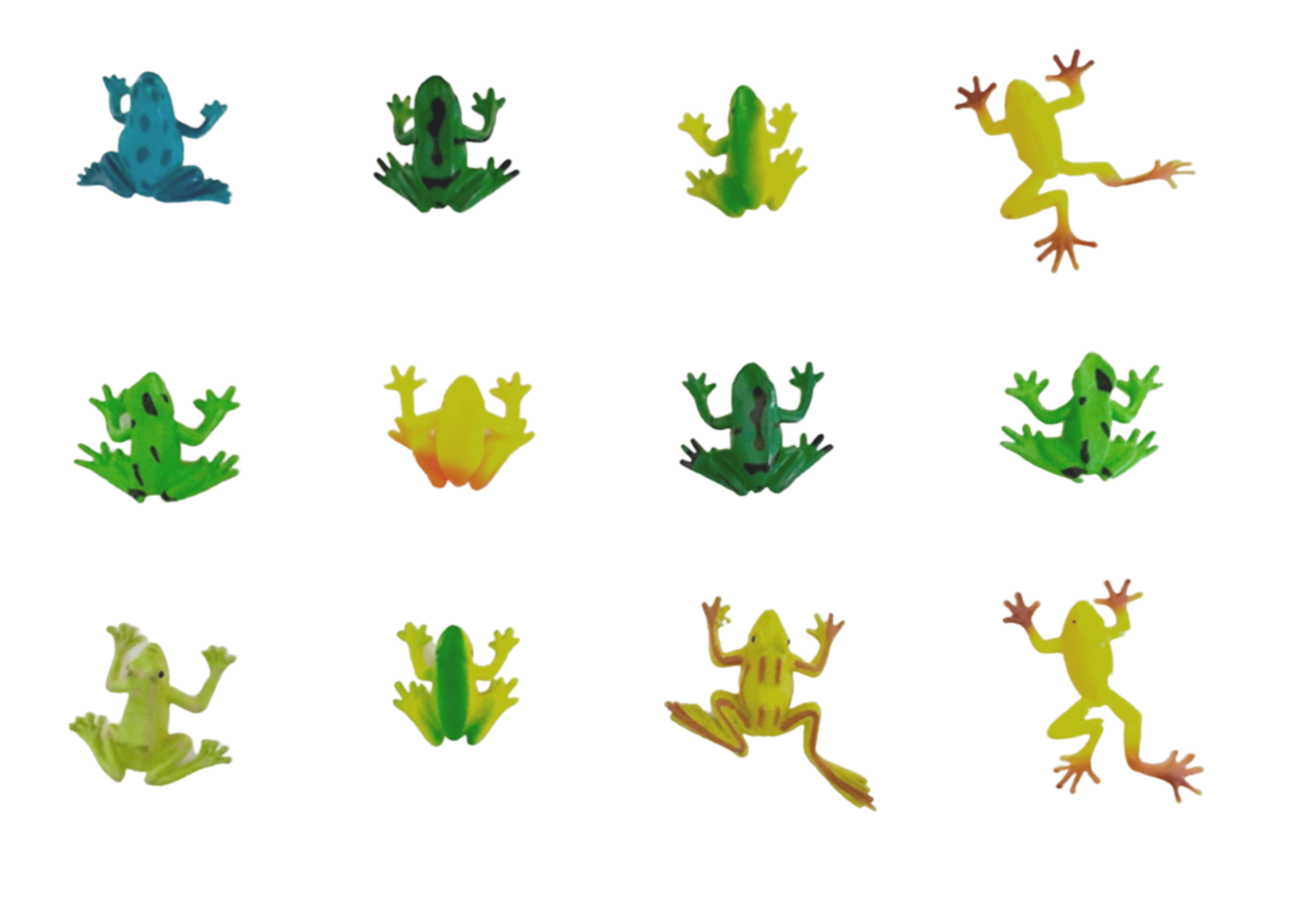 Resource 6: Frogs on logs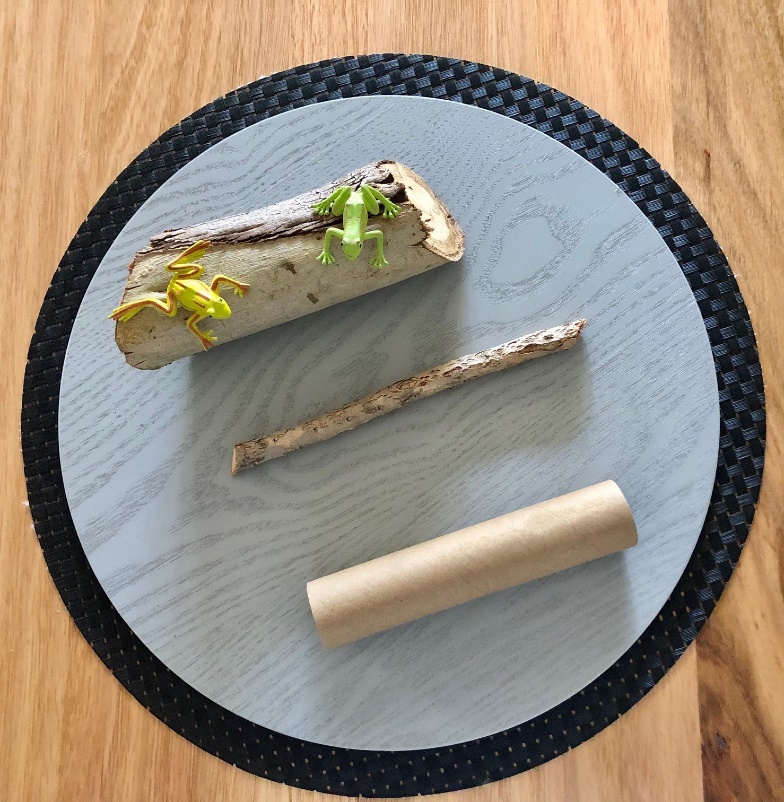 Resource 7: Furious frogs!Lucas has 10 pet frogs. When they are all kept in the same enclosure it is crowded and they argue with each other. Lucas has 2 enclosures to share the frogs between, but he isn’t sure of the best way to separate the frogs to keep them happy. He wants to try different combinations to share his 10 frogs between 2 enclosures. For example, he could put 9 frogs in one enclosure and leave one frog on its own.Can you work out how many different number combinations there are for separating the frogs?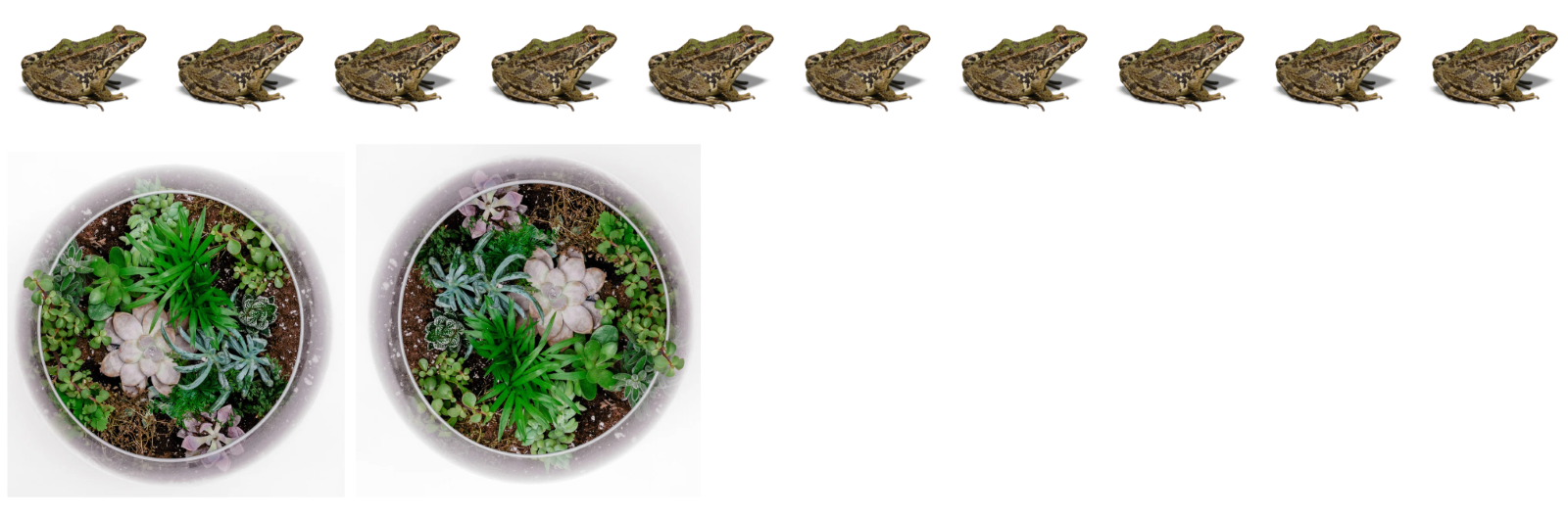 Images sourced from Canva and used in accordance with the Canva Content License Agreement.Resource 8: Ten-frame gameboard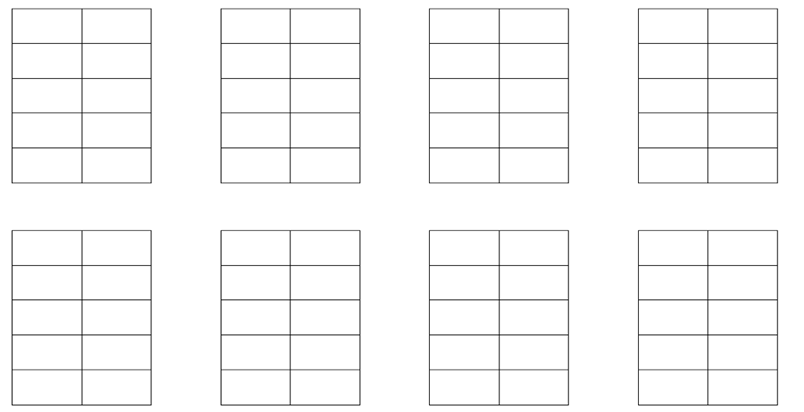 Resource 9: Coloured rods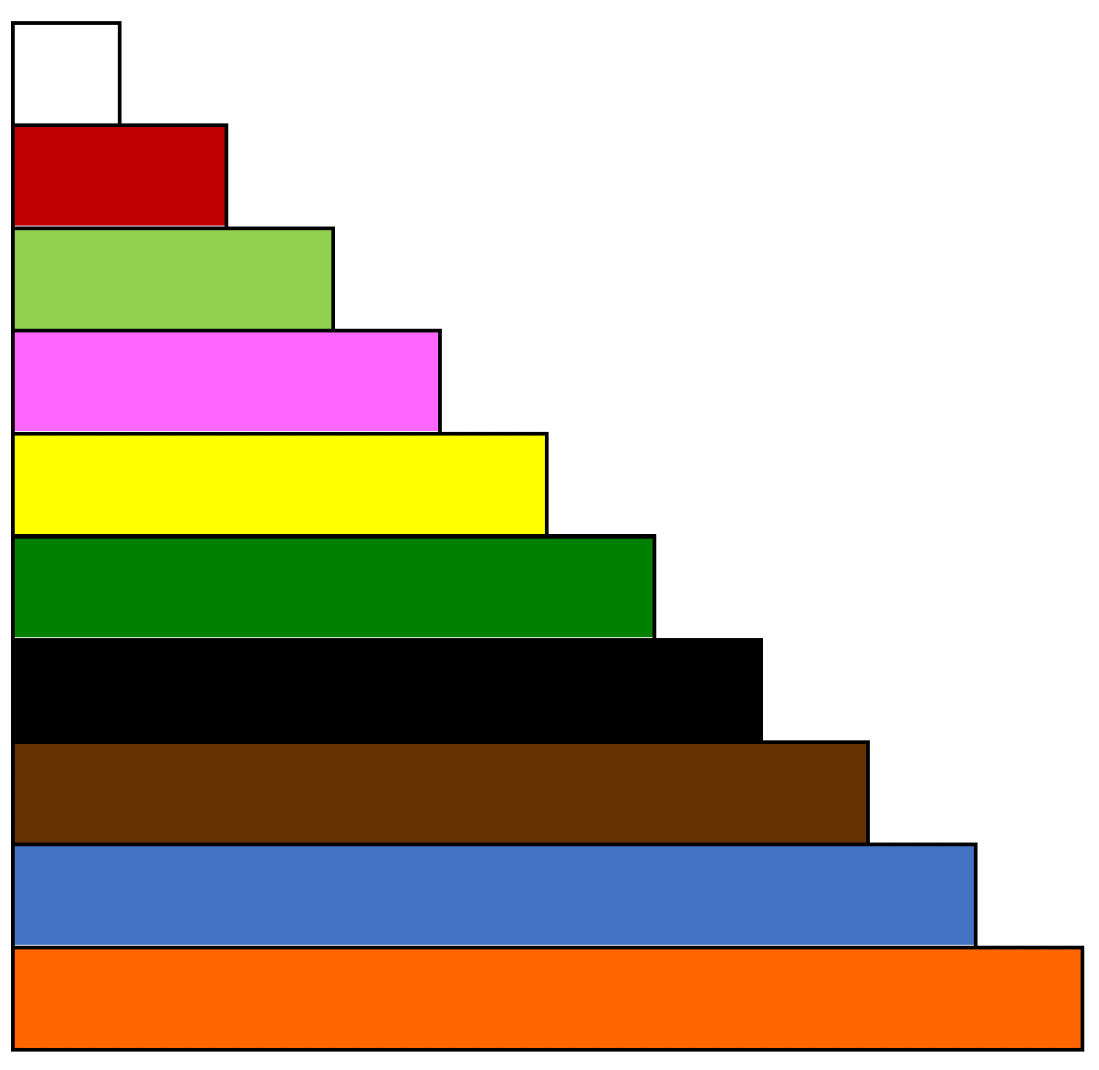 Resource 10: 25 gameboard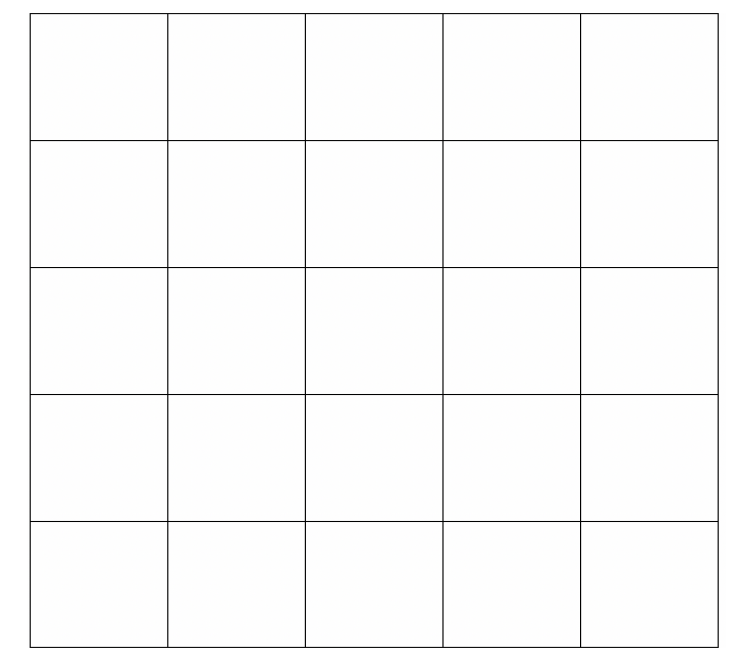 Resource 11: 100 gameboard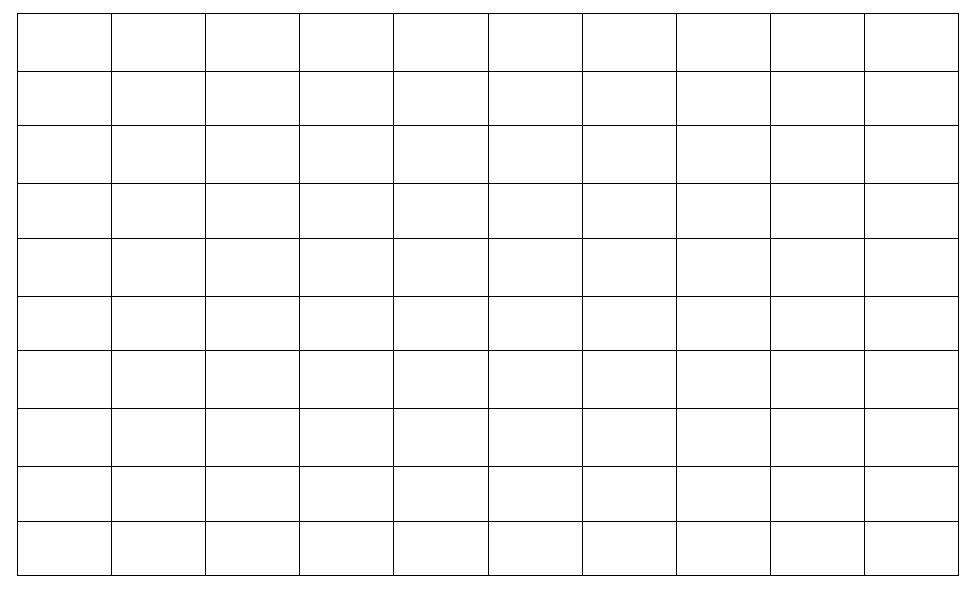 Resource 12: Completed 25 board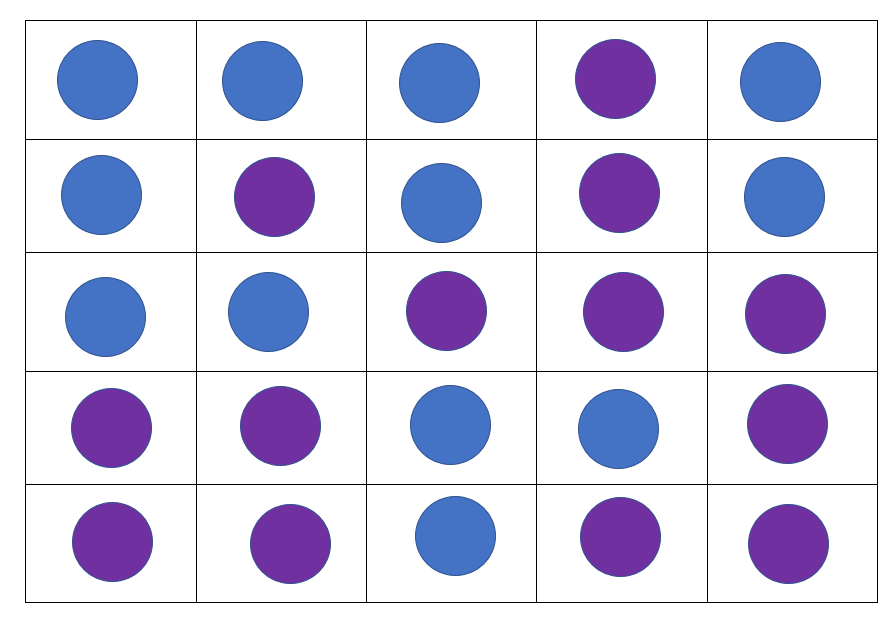 Resource 13: Number trains grid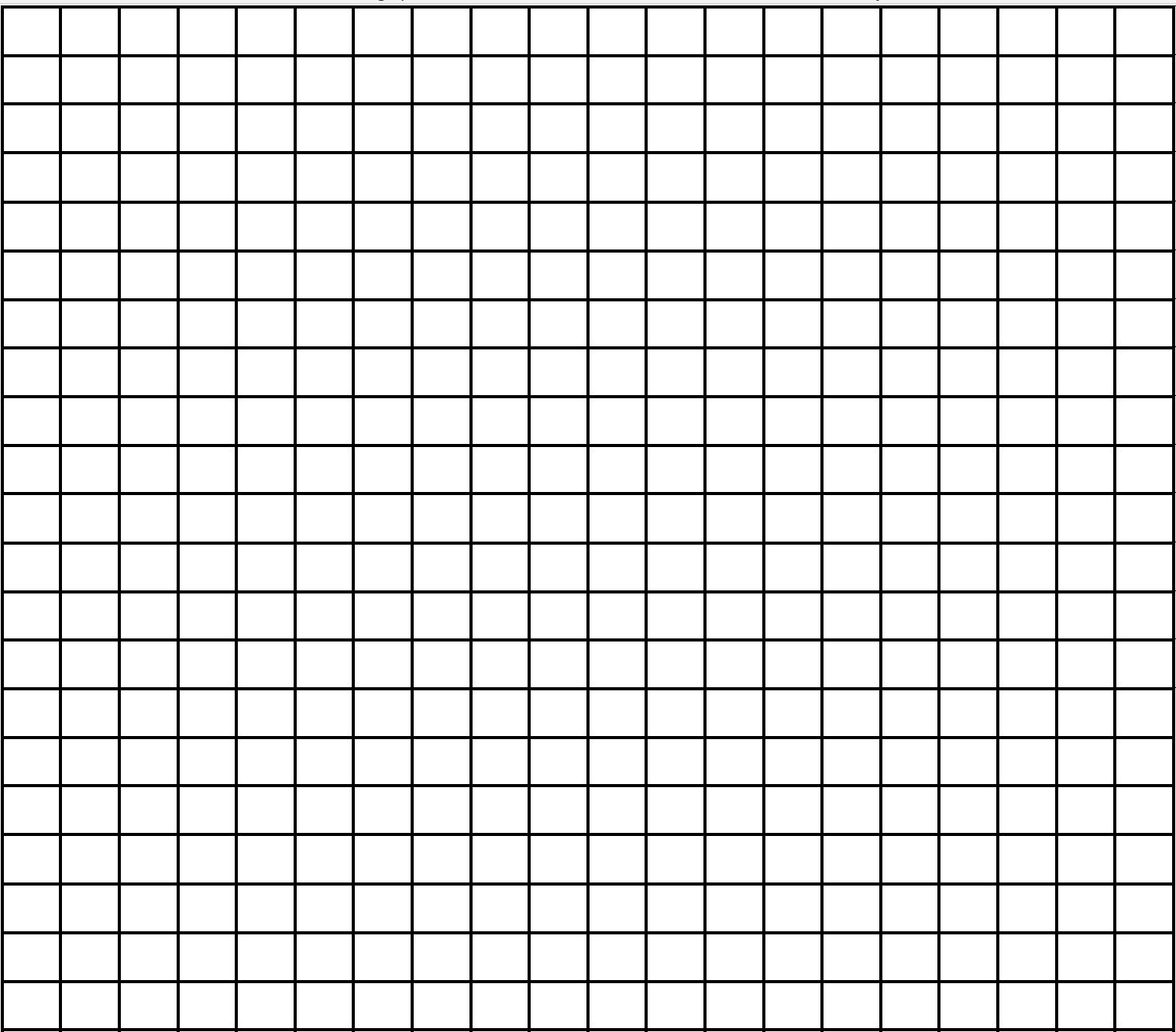 Resource 14: Dicey addition gameboard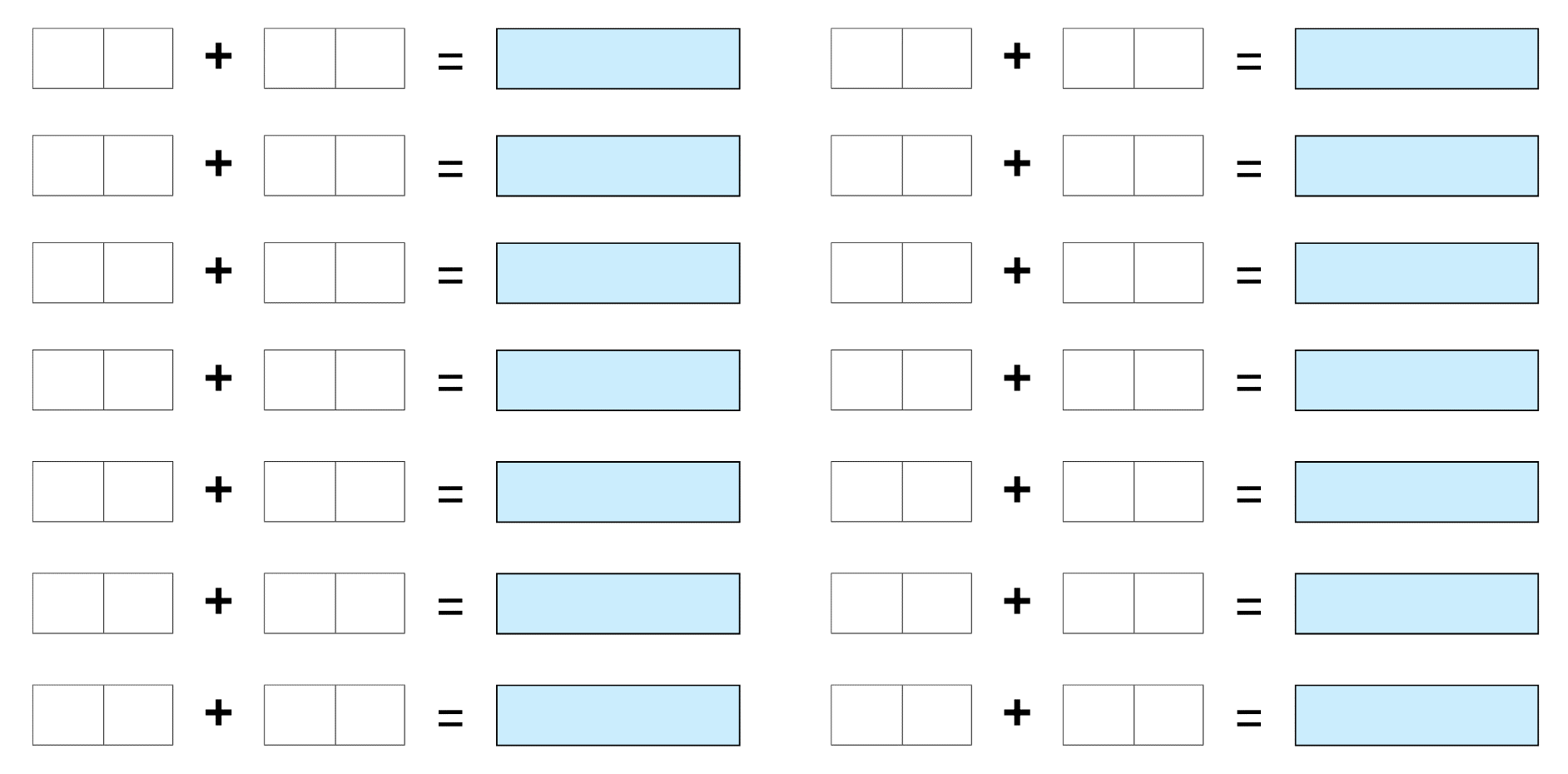 Syllabus outcomes and contentThe table below outlines the syllabus outcomes and range of relevant syllabus content covered in this unit. Content is linked to National Numeracy Learning Progression version (3).ReferencesLinks to third-party material and websitesPlease note that the provided (reading/viewing material/list/links/texts) are a suggestion only and implies no endorsement, by the New South Wales Department of Education, of any author, publisher, or book title. School principals and teachers are best placed to assess the suitability of resources that would complement the curriculum and reflect the needs and interests of their students.If you use the links provided in this document to access a third-party's website, you acknowledge that the terms of use, including licence terms set out on the third-party's website apply to the use which may be made of the materials on that third-party website or where permitted by the Copyright Act 1968 (Cth). The department accepts no responsibility for content on third-party websites.Except as otherwise noted, all material is © State of New South Wales (Department of Education), 2021 and licensed under the Creative Commons Attribution 4.0 International License. All other material (third-party material) is used with permission or under licence. Where the copyright owner of third-party material has not licensed their material under a Creative Commons or similar licence, you should contact them directly for permission to reuse their material.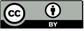 Mathematics K–10 Syllabus © 2022 NSW Education Standards Authority (NESA) for and on behalf of the Crown in right of the State of New South Wales.© 2022 NSW Education Standards Authority. This document contains NSW Curriculum and syllabus content. The NSW Curriculum is developed by the NSW Education Standards Authority. This content is prepared by NESA for and on behalf of the Crown in right of the State of New South Wales. The material is protected by Crown copyright.Please refer to the NESA Copyright Disclaimer for more information.NESA holds the only official and up-to-date versions of the NSW Curriculum and syllabus documents. Please visit the NSW Education Standards Authority (NESA) website and the NSW Curriculum website.National Numeracy Learning Progression © Australian Curriculum, Assessment and Reporting Authority (ACARA) 2010 to present, unless otherwise indicated. This material was downloaded from the Australian Curriculum website (National Numeracy Learning Progression) (accessed 17 October 2022) and was not modified. The material is licensed under CC BY 4.0. Version updates are tracked in the ‘Curriculum version history’ section on the 'About the Australian Curriculum' page of the Australian Curriculum website.ACARA does not endorse any product that uses the Australian Curriculum or make any representations as to the quality of such products. Any product that uses material published on this website should not be taken to be affiliated with ACARA or have the sponsorship or approval of ACARA. It is up to each person to make their own assessment of the product, taking into account matters including, but not limited to, the version number and the degree to which the materials align with the content descriptions and achievement standards (where relevant). Where there is a claim of alignment, it is important to check that the materials align with the content descriptions and achievement standards (endorsed by all education Ministers), not the elaborations (examples provided by ACARA).Finkel D (2017) ‘Cuisenaire Rod Lessons’, Free Lessons, Math for Love website, accessed 17 October 2022.Finkel D (2017) Math for Love [website], accessed 17 October 2022.New Zealand Ministry of Education (n.d.) ‘Bears in caves’. Resource Finder, nzmaths website, accessed 17 October 2022.Siemon D, Warren E, Beswick K, Faragher R, Miller J, Horne M, Jazby D & Breed M (2020) Teaching Mathematics Foundations to Middle Years, 3rd edn, Oxford University Press, Victoria.Small M (2016) What should K-8 math look like? [PDF 1.86MB], One, Two ... Infinity website, accessed 27 September 2022.Stadel A (2022) Days 1-20, Estimation 180 website, accessed 17 October 2022.Stanford University (n.d.) ‘Flexible Number Trains (1-2)’, WIM resources, youcubed website, accessed 17 October 2022.Stanford University (n.d.) ‘How Close to 25 (K-2)’, WIM resources, youcubed website, accessed 17 October 2022.Stanford University (n.d.) ‘Which is More? (K-1)’, WIM resources, youcubed website, accessed 17 October 2022.University of Cambridge (Faculty of Mathematics) (2022) Count the Crayons, NRICH website, accessed 17 October 2022.University of Cambridge (Faculty of Mathematics) (2022) Dicey Addition, NRICH website, accessed 17 October 2022.Van de Walle J, Karp K, Bay-Williams JM, Brass A, Bentley B, Ferguson S, Goff W, Livy S, Marshman M, Martin D, Pearn C, Prodromou T, Symons D and Wilkie K (2019) Primary and Middle Years Mathematics: Teaching Developmentally, 1st Australian edn, Pearson Australia, Melbourne.LessonSyllabus focus area and content groupsResourcesLesson 1: Counting crayons60 minutesEstimation can be used to check the reasonableness of answers.Representing whole numbersEarly Stage 1Instantly name the number of objects within small collectionsUse the counting sequence of ones flexiblyStage 1 – Part AUse counting sequences of ones with two-digit numbers and beyondRepresent the structure of groups of ten in whole numbersResource 1: Which is more?Resource 2: Observation gridResource 3: Playing cards – one set per pairResource 4: Counting crayons6-sided dice (2 per pair)Writing materialsLesson 2: Frogs on logs60 minutesArranging a collection of objects in different ways helps to see the quantity. The quantity always stays the same.Representing whole numbersEarly Stage 1Use the counting sequence of ones flexiblyRecognise number patternsStage 1 – Part AUse counting sequences of ones with two-digit numbers and beyondContinue and create number patternsRepresent the structure of groups of ten in whole numbersCombining and separating quantitiesEarly Stage 1Model additive relations and compare quantitiesIdentify part-whole relationships in numbers up to 10Stage 1 – Part AUse advanced count-by-one strategies to solve addition and subtraction problemsRecognise and recall number bonds up to tenResource 6: Frogs on logsDays 1-20A large collection of materials, for example, blocks, counters, twigs, or recycled cardboardObjects or figurines to represent frogs (one set of 12 per pair)Writing materialsLesson 3: Counting with understanding70 minutes Familiar structures help to quantify a collection without counting by ones.Representing whole numbersEarly Stage 1Instantly name the number of objects within a small collectionUse the counting sequence of ones flexiblyConnect counting and numerals to quantitiesStage 1 – Part AUse counting sequences of ones with two-digit numbers and beyondRepresent the structure of groups of ten in whole numbersStage 1 – Part BForm, regroup and rename three-digit numbersRepresent and reason about additive relationsCombining and separating quantitiesEarly Stage 1Model additive relations and compare quantitiesIdentify part-whole relationships in numbers up to 10Stage 1 – Part BRepresent and reason about additive relationsForm multiples of ten when adding and subtracting two-digit numbersVideo: 3 tens in a line (2:29)Video: Counting with understanding (16:31)A large collection of materials for counting, for example, cubes or countersClass set of cups or containersDiceWriting materialsLesson 4: Exploring 10 and 100 60 minutesWhat we know about numbers to 10 helps us with numbers up to 100.Representing whole numbersEarly Stage 1Use the counting sequence of ones flexiblyConnect counting and numerals to quantitiesStage 1 – Part ARepresent numbers on a lineRepresent the structure of groups of ten in whole numbersStage 1 – Part BUse counting sequences of ones and tens flexiblyCombining and separating quantitiesEarly Stage 1Identify part-whole relationships in numbers up to 10Stage 1 – Part ARecognise and recall number bonds up to tenStage 1 – Part BRepresent and reason about additive relationsVideo: 2 Truths 1 lie (4:10)A large collection of materials for counting, for example, blocks or countersAttribute blocks or MAB blocksClass set of cups or containersWriting materialsLesson 5: Counting the staircase65 minutesSmaller numbers can be found hiding inside of bigger numbers.Representing whole numbersEarly Stage 1Connect counting and numerals to quantitiesStage 1 – Part ARepresent the structure of groups of ten in whole numbersCombining and separating quantitiesEarly Stage 1Model additive relations and compare quantitiesIdentify part–whole relationships in numbers up to 10Stage 1 – Part AUse advanced count-by-one strategies to solve addition and subtraction problemsRecognise and recall number bonds up to tenRepresent equalityStage 1 – Part BRepresent and reason about additive relationsUse knowledge of equality to solve related problemsResource 9: Coloured rods (pre-cut or sets of coloured rods)Writing materialsLesson 6: How close to 25?60 minutesBigger numbers can be made by combining smaller numbers.Representing whole numbersEarly Stage 1Use the counting sequence of ones flexiblyConnect counting and numerals to quantitiesStage 1 – Part AUse counting sequences of ones with two-digit numbers and beyondRepresent numbers on a lineCombining and separating quantitiesEarly Stage 1Identify part-whole relationships in numbers up to 10Stage 1 – Part ARecognise and recall number bonds up to tenStage 1 – Part BRepresent and reason about additive relationsResource 10: 25 gameboard (one per pair)Resource 11: 100 gameboard (one per pair)Resource 12: Completed 25 board2 sets of 20 counters per pair of studentsClass set of 6-sided diceWriting materialsLesson 7: Flexible number trains70 minutesEquivalent lengths can be made in different ways.Representing whole numbersEarly Stage 1Connect counting and numerals to quantitiesStage 1 – Part ARepresent the structure of groups of ten in whole numbersCombining and separating quantitiesEarly Stage 1Model additive relations and compare quantitiesIdentify part-whole relationships in number up to 10Stage 1 – Part AUse advanced count-by-one strategies to solve addition and subtraction problemsRecognise and recall number bonds up to tenRepresent equalityStage 1 – Part BRepresent and reason about additive relationsUse knowledge of equality to solve related problemsResource 9: Coloured rods (pre-cut or sets of coloured rods)Resource 11: 100 gameboardResource 13: Number trains grid20 counters (per student)DiceWriting materialsLesson 8: Dicey addition60 minutesChanging the place value of a number changes its value.Representing whole numbersEarly Stage 1Instantly name the number of objects within small collectionsUse the counting sequence of ones flexiblyConnect counting and numerals to quantitiesStage 1 – Part ARepresent the structure of groups of ten in whole numbersCombining and separating quantitiesEarly Stage 1Model additive relations and compare quantitiesIdentify part-whole relationships in number up to 10Stage 1 – Part AUse advanced count-by-one strategies to solve addition and subtraction problemsRecognise and recall number bonds up to tenUse flexible strategies to solve addition and subtraction problemsRepresent equalityStage 1 – Part BRepresent and reason about additive relationsForm multiples of ten when adding and subtracting two-digit numbersUse knowledge of equality to solve related problemsResource 11: 100 gameboardResource 14: Dicey addition gameboardA ten-frame per pair of studentsCollection of 20-30 objects per pair of studentsVirtual dice10-sided diceWriting materialsLearning intentionsSuccess criteriaAll students are learning that:estimation (‘getting your eye in’ or using a known benchmark) can be used to check how reasonable an answer isquantities can be represented in different ways using words, materials, visuals, and numeralssmaller numbers can be found hiding inside bigger numbers and bigger numbers can be made by combining smaller numbers.All students can:look at, compare, and estimate the number of objects in a collection without counting each oneexplore, practise, and describe ways to estimate the number of objects in a collectionuse mathematical language to talk about and prove possible answers and methods.In addition, students working towards Early Stage 1 outcomes can look at, recognise and name the number of objects in a collection up to 4 without counting.Assessment opportunitiesToo hard?Too easy?What to look for:Are students able to visually estimate the number of objects in a collection? (MAE-RWN-01, MA1-RWN-01)Can students discuss, explain, justify and prove different possible answers and methods? (MAO-WM-01)What to collect:observation of student discussions during the activity (MAE-RWN-01, MA1-RWN-01, MAO-WM-01)Students are not able to visually compare or estimate the number of dots in a collection.Provide concrete materials for students to create 2 smaller groups to decide by looking which group has more.Model ways students can use their eyes to look and see/visually estimate which group has more and why.Students can visually compare and estimate number of dots in a collection.Provide materials for students to create 2 larger groups of objects to estimate and prove.Pose questions such as which shelf has more books and which plant has more flowers. Encourage students to explain how they would prove their answer.PromptsAnticipated student responsesWhat do you notice about these 2 pictures?How did you estimate how many pencils/crayons in each picture? Why did you think this?Was this method the same/different to your partner?Is there one way you found particularly useful? Why? Why not?How else could you do it?It was easier to estimate how many crayons in the first picture because they were lined up and not mixed up like the pencils in the second picture.The second picture looks like all the pencils fell out of my pencil case. I have about 50 pencils.I estimated and counted each crayon to check. I was close with the rows but it wasn’t easy to estimate or count the number of pencils in the second picture.I am wondering if there is a different way to estimate and count the pencils. Maybe I could make smaller groups.I could count out the pencils into groups of 10.Assessment opportunitiesToo hard?Too easy?What to look for:Can students recognise that the number of objects in a collection can be estimated without counting each object? (MAE-RWN-01, MA1-RWN-01)Can students use their knowledge of numbers up to 10 to visually estimate how many objects in a collection? (MA1-RWN-01)Are students able to use a known benchmark to check the reasonableness of their estimation? (MA1-RWN-01)Can students discuss and prove different possible answers and methods? (MAO-WM-01)What to collect:observation of student participation and discussion during the activity (MAE-RWN-01, MA1-RWN-01, MAO-WM-01)Students are not able to estimate without counting each object by one.Provide opportunities for students to practise ‘getting their eye in’ with a smaller collection to estimate visuallyModel ways to arrange materials, for example, create 2 groups, to visually estimate the number of objects in a collection.Explain that this can be used as a benchmark to check the reasonableness of their estimations/answers.Students are able to estimate accurately without counting each object by one.Provide students with a larger collection of concrete materials to estimate and check using a known benchmark.With a partner, students create their own collections to estimate, check, record and discuss.Students go on a ‘visual estimation adventure’ to search for and record collections of objects to estimate, justify, prove, and check using a known benchmark.Learning intentionsSuccess criteriaAll students are learning that:numbers can be partitioned in different waysno matter how a collection is arranged, the quantity remains the same.All students can:organise a collection of objects into different waysdescribe the collection using words, materials, visuals and numeralswork with others to solve Frogs on Logs using concrete materialsexplain why the quantity remains the same even when objects are arranged differently.In addition, students working towards Early Stage 1 outcomes can:explore different ways a collection can be organisedcount out a quantity of materials using one-to-one correspondence.Assessment opportunitiesToo hard?Too easy?What to look for:Can students describe and estimate a collection using words, materials, visuals and numerals? (MAO-WM-01)What to collect:observations of students’ discussions about their mathematical reasoning (MAO-WM-01, MA1-RWN-01)Students are unable to use words, materials, visuals and numerals to describe and estimate what they can see.Model how to look for benchmarks or clues that may be useful to help students estimateSupport students to explain their thinking by providing materials to draw or recreate the collection they are estimating.Students use words, materials, visuals and numerals to accurately describe and estimate what they can see.Students make their own collection of objects to estimate the quantity with a partner.With a partner, students identify clues in an image that support their estimate. They discuss how the clues helped to justify and prove their estimate.PromptsAnticipated student responsesHow did you use the materials to help solve the problem?How many frogs did you put on the other 2 logs? How did you decide this?Did your partner arrange their frogs a different way or the same way? What did you notice?What other ways could you sort your frogs? What are you wondering?How did you record this?Did any ways of arranging the frogs give you a different total?I counted out 12 frogs and 3 logs. I put 2 frogs on a log. Then I had 10 frogs left to put on the other logs.I put 2 frogs on a log first then I counted 10 more frogs to put on the next 2 logs.My partner had 12 frogs. They put 2 on the first log and then 2 and 8. That makes 12 too.I put 2 and 3 and 7. That also makes 12.I could use photos or drawings to show how I solved the problem.The total of frogs was always the same. There were 12.Assessment opportunitiesToo hard?Too easy?What to look for:Can students organise a collection of objects in different ways? (MAO-WM-01, MAE-CSQ-01, MA1-CSQ-01)Are students able to describe the collection using words, materials, visuals and numerals? (MAO-WM-01, MAE-CSQ-01, MA1-CSQ-01)Can students explain why the quantity remains the same even when arranged differently? (MAE-CSQ-01, MA1-CSQ-01)What to collect:observations, discussions and work samples from the activity (MAO-WM-01, MAE-RWN-01, MA1-RWN-01, MA1-RWN-02, MAE-CSQ-01, MA1-CSQ-01)Students are not able to organise a collection of objects in different ways.Support students to use the concrete materials and explore ways to solve the problem.Use a smaller collection to model different ways of organising a collection.Students can confidently organise a collection of objects in different ways to solve a problem.Provide students with a larger number of frogs to find different solutions.Students create their own number problem for another student to estimate and solve in different ways.Learning intentionsSuccess criteriaAll students are learning that:quantities can be structured to make it easier to find the totalsmaller numbers can be found hiding inside of bigger numbersbigger numbers can be made by combining smaller numbersno matter how a collection is arranged, the quantity stays the same.All students can:recognise that collections can be shown in ways to make it easier to find the totalestimate, sort, and count collections by grouping in tens.In addition, students working towards Early Stage 1 outcomes can recognise the last number counted is the total number in the collection.In addition, students working towards Stage 1 outcomes can:recognise that structures such as ten-frames can be used to count larger collectionsrecognise that 10 ones are the same as one 10.Assessment opportunitiesToo hard?Too easy?What to look for:Can students organise, sort and count a collection of objects to form numbers to 10? (MAE-CSQ-01)Can students estimate, sort and count large sets of objects to 100 by grouping in tens? (MA1-RWN-01)Do students draw, imagine or use a familiar structure (ten-frame) to count large collections? (MAE-CSQ-01, MA1-RWN-01)Can students recognise that 10 ones is the same as one 10? (MA1-RWN-01)What to collect:observations of students as they engage in the learning activities (MAO-WM-01, MAE-RWN-01, MA1-RWN-01)Students cannot estimate, sort and count large sets of objects by grouping in tens.Support students to estimate how many objects will fit into a cup or handful.Model ways a ten-frame structure can be used to group 10 objects, showing that 10 ones are the same as one 10.Students estimate, sort and count large sets of objects by grouping in tens.Students create their own investigation, identifying a large collection of objects to estimate, count and group using ten-frames.Students discuss with a partner the strategies they used to estimate, if their estimations were close, how they decided to group their objects, and ways groups of 10 can be renamed.Students discuss ways their thinking and grouping can be recorded.Learning intentionsSuccess criteriaAll students are learning that:a ten-frame is a useful structure because it can help people see smaller parts inside numbersnumbers can be partitioned in different waysno matter how a collection is arranged, the quantity stays the same.In addition, Stage 1 students are learning that what they know about numbers to 10 helps them with numbers up to 100 and beyond.All students can use a ten-frame structure to see smaller numbers hidden inside.In addition, students working towards Early Stage 1 outcomes can:count and sort objects up to 30use objects, fingers, number words or numerals to represent a quantity to at least 20.In addition, students working towards Stage 1 outcomes can:record ways two-digit numbers can be partitioned to show quantity values, such as 25 as 20 and 5use the structure of 10 to investigate numbers to 100use words, objects, images and numbers to represent a quantityarrange a collection up to 100 in different ways and recognise the quantity stays the same.Assessment opportunitiesToo hard?Too easy?What to look for:Are students able to count, sort and represent numbers to 30? (MAE-RWN-01)Are students able to estimate, sort and count large sets of objects to 100 by grouping in tens? (MA1-RWN-01)Can students draw, imagine or use a ten-frame structure to count up to 100 objects without counting by ones? (MA1-RWN-01)Do students recognise 10 ones is equal to one 10? (MA1-RWN-01)What to collect:observations of students as they participate in the learning activity (MAO-WM-01, MAE-RWN-01, MA1-RWN-01)Students cannot estimate, sort and count the objects by grouping in tens, or recognise that 10 ones are the same as one 10.Support students to estimate a smaller number of objects and model how to sort objects into groups of 10.Model placing 10 objects in a ten-frame to show that 10 ones is the same as one 10.Students estimate, sort and efficiently count up to 100 objects by grouping in tens.Students collect and fill a larger container with objects to estimate, sort and quantify.Challenge students to use their mathematical imagination to represent a given number, such as 5 tens and 9 ones, in different ways.Assessment opportunitiesToo hard?Too easy?What to look for:Can students use objects (such as MABs and fingers) to represent numbers as quantities? (MAE-RWN-01)Can students recognise and describe groups that are the same? (MAE-RWN-01)Do students recognise 10 ones is the same as one 10? (MA1-RWN-01)Can students use 10 as a reference to form groups and partition two-digit numbers to show quantity values, such as 25 as 2 tens and 5? (MA1-RWN-01)Can students use models such as base 10 materials to solve problems, represent numbers and explain grouping? (MA1-RWN-01, MA1-CSQ-01)What to collect:observations, student responses and photographs of how students represent and explain what they know about 10 (MAE-RWN-01, MA1-RWN-01, MAO-WM-01)Students are not able to recognise 10 ones is the same as one 10, or use 10 as a reference to form groups and partition two-digit numbers.Use MABs to count out 10 ones to line up beside one 10. Model vertically and horizontally to show they are the same.Model how 10 can be used as a reference to form groups and partition two-digit numbers, for example, 13. Encourage students to choose another two-digit number to investigate and partition.Students can represent, explain and record numbers using base 10 materials.Students work with a partner to investigate and estimate how many ways a two-digit number can be represented and recorded.Students write their own ‘2 truths one lie’ statements for another student to solve.Learning intentionsSuccess criteriaAll students are learning that:a quantity can be represented using words, materials, visuals and numerals2 smaller numbers can be found hiding inside of bigger numbersbigger numbers can be made by combining smaller numbersno matter how a collection is arranged, the quantity stays the same.All students can:represent amounts in different waysfind 2 smaller numbers hiding inside bigger numbersmake bigger numbers by combining smaller numbers.In addition, students working towards Early Stage 1 outcomes can:recognise ‘two’ and/or ‘2’ as a quantity of 2recognise ‘three’ and/or ‘3’ as a quantity of 3make and recognise combinations for numbers up to 10.In addition, students working towards Stage 1 outcomes can recognise when different combinations of smaller numbers are equal.Assessment opportunitiesToo hard?Too easy?What to look for:Are students able to represent quantities in different ways? (MAO-WM-01, MAE-RWN-01, MAE-CSQ-01, MA1-CSQ-01)Can students find 2 smaller numbers hiding inside bigger numbers? (MAO-WM-01, MAE-CSQ-01, MA1-CSQ-01)Do students recognise when different combinations of smaller numbers are equal? (MAO-WM-01, MAE-CSQ-01, MA1-CSQ-01)Can students explain the difference between 2 numbers? (MAO-WM-01, MAE-CSQ-01, MA1-CSQ-01)What to collect:observations of students’ discussions, photographs and work samples of students finding smaller numbers inside larger numbers (MAO-WM-01, MAE-RWN-01, MAE-CSQ-01, MA1-CSQ-01)Students are unable to identify the value of the coloured rods.Explain that the value of the white rod is ‘one’. Use white cubes to match the length of other coloured rods and count them to find the equivalent value.Record the value of each coloured rod as they are counted.Students cannot find 2 smaller numbers hiding inside bigger numbers.Support students to find 2 smaller rods that are equal in length to the larger rod.Students use the value of the coloured rods to find the value of the 2 smaller rods.Support students to create a number sentence, showing how they are added to make the total of the larger coloured rod.Students confidently identify 2 smaller numbers hiding inside bigger numbers.Students create a larger number by combining several coloured rods together, end to end. They swap with a partner and use different coloured rods to create an equivalent length. Students then record the value of both lengths of rods as number sentences.In pairs, students take it in turns to write down a ‘secret number’. The other student has 10 attempts to guess the number by representing it in coloured rods. If incorrect, they are told if the secret number is higher or lower. The secret number could be between a certain number range, for example, between 10 and 40.Learning intentionsSuccess criteriaAll students are learning that:numbers can be sequenced, arranged and represented on a linebigger numbers can be made by combining smaller numbersmathematicians look for clues, test ideas and problem-solveno matter how they arrange a collection, the quantity stays the same.All students can:order numbers and add missing numbersidentify when bigger numbers have been made by combining smaller numberscommunicate their thinking and mathematical reasoningrecognise that no matter how they arrange a collection, the quantity stays the same.In addition, students working towards Early Stage 1 outcomes can:read, recognise and order numbers 0-10recognise ‘one less’ and ‘one more’ than a given number.Assessment opportunitiesToo hard?Too easy?What to look for:Can students recognise dice dot patterns, count out the number of objects and place them on the gameboard? (MAE-RWN-01)Can students combine 2 groups of objects and compare which group has more? (MAE-CSQ-01)Can students communicate their reasoning and thinking about how they see and group objects? (MAO-WM-01)Can students recognise that no matter how you arrange a collection, the quantity stays the same? (MAE-CSQ-01, MA1-CSQ-01)Are students able to make bigger numbers by combining smaller numbers? (MAE-RWN-01, MA1-RWN-01, MAE-CSQ-01, MA1-CSQ-01)What to collect:observations and student responses showing how they arranged their counters to make a larger number from smaller numbers (MAO-WM-01, MAE-RWN-01, MA1-RWN-01)Students cannot rearrange the counters to support quantifying the total.Support students to play the game by identifying the number rolled, counting out the corresponding counters and placing them on the gameboard.Model one-to-one correspondence and counting out aloud when placing counters on the gameboard.Students efficiently identify the total numbers of counters.Students use a 100 gameboard and introduce a second dice to play the game with larger numbers.Challenge students to plan ways the counters could be placed on the gameboard, to make it easier to visually estimate who has more at the end of the game.Assessment opportunitiesToo hard?Too easy?What to look for:Can students identify when bigger numbers have been made by combining smaller numbers? (MA1-RWN-01, MA1-CSQ-01)Are students able to explain their thinking and mathematical reasoning? (MAO-WM-01)Can students recognise that no matter how you arrange a collection, the quantity stays the same? (MAO-WM-01, MA1-RWN-01, MA1-CSQ-01)What to collect:observations of student reflections and responses (MAO-WM-01, MAE-RWN-01, MA1-RWN-01, MAE-CSQ-01, MA1-CSQ-01)Students are not able to explain their thinking and mathematical reasoning.Support students to use resources when explaining their thinking, for example, counters, whiteboards and their gameboard.Revisit Resource 12: Completed 25 board as an example of bigger numbers being made by combining smaller numbers.Students confidently explain their thinking and mathematical reasoning.Students write a journal, explaining how they found larger numbers that were created by smaller numbers.Challenge students to identify how many combinations of smaller numbers they can find hiding inside a larger number, for example, in the number 120.Learning intentionsSuccess criteriaStudents are learning that:combining tens and ones help make bigger numbersequivalent lengths can be made in different waysthe same number can be made with different combinations of smaller numbers.All students can:use different combinations to make the same lengthcompare and describe 2 groups of objects as smaller than, larger than, or the same as/equal to.In addition, students working towards Early Stage 1 outcomes can count out a number of objects up to 20 from a larger collection.In addition, students working towards Stage 1 outcomes can:use combinations of tens and ones to make larger numbersmake, remake, and rename two- and three-digit numbers.Assessment opportunitiesToo hard?Too easy?What to look for:Can students recognise numerals on dice and count out number of corresponding objects? (MAE-RWN-01)Can students compare 2 groups of counters and identify groups that have more, less or the same? (MAE-CSQ-01)Have students used combinations of tens and ones to make 100? (MAO-WM-01, MA1-RWN-01, MA1-RWN-02)Are students able to make, remake and rename two-digit and three-digit numbers? (MAO-WM-01, MA1-RWN-01, MA1-RWN-02)What to collect:work samples and observations of discussions that show conceptual understanding of number combinations (MAO-WM-01, MAE-RWN-01, MA1-RWN-01, MA1-RWN-02)Students have difficulty making two-digit numbers with the dice or recording their results on the hundred-frame.Early Stage 1 students could use numeral cards 1-5 and count out number of corresponding objects.Support students by recording the 2 numbers they rolled. Show how one of these can represent the ‘tens’ and the other number the ‘ones’ place value in a two-digit number, then colour the corresponding number of squares on Resource 11: 100 gameboard.Students can play the game using one die to fill the hundred-frame, using smaller numbers to build 100.Students confidently make two-digit numbers with the dice to complete the hundred-frame.Challenge students to fill the hundred-frame in as few turns as possible, keeping track of the numbers rolled each turn. This will require students to use the 2 numbers they rolled strategically, to create the biggest numbers that will fit on the board each turn.Students can use several gameboards to make a larger target number, such as 200 or 300.Assessment opportunitiesToo hard?Too easy?What to look for:Can students use materials, number words and numerals to represent numbers as quantities and identify when groups are equal? (MAE-RWN-01)Can students use different combinations to make the same number? (MAO-WM-01, MA1-RWN-01, MA1-RWN-02)Have students explained that equivalent lengths can be made in different ways? (MAO-WM-01, MA1-RWN-01, MA1-RWN-02)What to collect:students’ work samples – number trains (MAO-WM-01, MA1-RWN-01, MA1-RWN-02)observations of discussions and photographs of the use of rods to show conceptual understanding of number combinations (MAO-WM-01, MA1-RWN-01, MA1-RWN-02)Students have difficulty making different combinations of rods for the equivalent number trains.Support students to line up their rods to make a clear comparison.Model how to repeatedly use a different coloured rod to make an equivalent sized number train.Demonstrate how to count and record the number of rods used to create the equivalent number trains.Students confidently make several equivalent number trains.Ask:If the train is made up of 8 light green rods, how many trains of equivalent length can you make with one colour? Which train lengths have the least number of equivalent rod trains made with the same-coloured rods?Which train lengths have the greatest number of equivalent rod trains made with the same-coloured rods?PromptsAnticipated student responsesWhat is a conjecture that you would like to share?Do you think that the conjecture is correct?What did you notice?What are you wondering?Trains with smaller number blocks/carriages will need more of them to make the same length.I think this conjecture is correct because we needed 8 white blocks to make the same length as one long block.I noticed that there are lots of number combinations that add up to 8. They are all equivalent.Are there any other number combinations that add up to 8?Learning intentionsSuccess criteriaAll students are learning that:smaller numbers can be found hiding inside of bigger numbersbigger numbers can be made by combining smaller numbers.Stage 1 students are learning that what they know about numbers to 10 helps with numbers up to 100 and beyond.All students can:use counting sequences of ones and tens flexiblycompare 2 groups of objects.In addition, students working towards Early Stage 1 outcomes can:describe the action of combining, separating and comparingcreate, model and recognise combinations for numbers up to 10, using 5 as a reference.In addition, students working towards Stage 1 outcomes can:represent the structure of groups of 10 in whole numbersuse flexible strategies to solve addition and subtraction problems.PromptsAnticipated student responsesWhat do you notice when you are playing the game?What strategies are you using to make the total closest to 100?Is there anything you are wondering about or finding challenging?I noticed that if I always make the biggest numbers I can, they go over 100.I thought about whether I need my second number to be bigger or smaller to get close to 100.After making my first number, I use the place value columns to make my second number bigger or smaller.I found it challenging to add the two-digit numbers.Assessment opportunitiesToo hard?Too easy?What to look for: Can students identify, represent and describe numbers up to 10 using objects, gestures, actions or a ten-frame? (MAO-WM-01, MAE-RWN-01, MAE-CSQ-01)Do students use 5 as a reference in forming and describing numbers 6-10? (MAO-WM-01, MAE-RWN-01, MAE-CSQ-01)Do students make bigger numbers by combining smaller numbers? (MAO-WM-01, MA1-RWN-01, MA1-RWN-02)Can students use counting sequences of ones and tens flexibly during the game? (MAO-WM-01, MA1-RWN-01, MA1-RWN-02)Do students recognise that changing the place value of a number changes its value? (MAO-WM-01, MA1-RWN-01, MA1-RWN-02)What to collect:students’ work samples and observations that indicate conceptual understanding of place value (MAO-WM-01, MA1-RWN-01, MA1-RWN-02)Early Stage 1 students are not able to identify, represent or describe numbers up to 10.Support students by modelling rolling dice, identifying the number and counting out objects to create different combinations for that number.Model mathematical language to describe actions of counting out objects to add to the ten-frame, using hands to represent numbers 0-10.Stage 1 students have difficulty making two-digit numbers.Support students by recording the 2 numbers they rolled. Show how one of these can represent the ‘tens’ and the other number the ‘ones’ place value in a two-digit number.Demonstrate how to record these numbers on Resource 14: Dicey addition gameboard and use MABs to create a running total.Early Stage 1 students can represent and describe numbers up to 10 using 5 as a reference.Students explore ways different number combinations can be described using mathematical language (for example, 7 is 5 and 2 more, 3 less than 10, 2 more than 5.Students use drawing, numerals, and words to record addition and subtraction. Explain their thinking to a partner.Stage 1 students confidently make two-digit numbers with the dice to create a total close to 100.Challenge students to create 100 in as few turns as possible, keeping track of the numbers rolled each turn. This will require students to use the numbers they roll strategically, to create the biggest numbers that will fit.Students can use a larger target number, such as 200 or 300.Focus area and outcomesContent groups and content pointsLessonsRepresenting whole numbersMAO-WM-01MAE-RWN-01, MA1-RWN-01MA1-RWN-02Early Stage 1Instantly name the number of objects within small collectionsinstantly recognise (subitise) the number of items in small groups of up to four items without counting (NPV1, CPr1)identify the number of items in different arrangements (CPr2)Use the counting sequence of ones flexiblycount forwards to at least 30 and state the number after or before a given number, without needing to count from one (CPr4)identify and distinguish the ‘teen’ numbers from multiples of ten with the same initial sounds (NPV3)identify the number before as 'one less' and the number after as 'one more’ than a given numberRecognise number patternsrecognise dice and domino dot patterns (NPA1, NPV2, CPr2)recognise different finger patterns for the same number (NPA2)Connect counting and numerals to quantitiescount with one-to-one correspondence, recognising that the last number name represents the total number in the collection (CPr3, CPr5)count out a specified number of objects (from 5 to 20) from a larger collection, keeping track of the count (CPr4-CPr5)make correspondences between collectionsread numerals to at least 20, including zero (NPV3)represent numbers as quantities to at least 20 using objects (such as fingers), number words and numerals (NPV2-NPV4, CPr3)compare and order numbers to 20 (NPV2-NPV3)use the term ‘is the same as’ to express equality of groups (CPr4-CPr5, MuS1)1–8Representing whole numbers A (cont)Stage 1Use counting sequences of ones with two-digit numbers and beyondidentify the number before and after a given two-digit number (CPr5)Represent numbers on a linesequence numbers and arrange them on a line by considering the order and size of those numbers (CPr5)Represent the structure of groups of ten in whole numbersrecognise that ten ones is the same as one ten (NPV2, NPV4)use 10 as a reference in forming numbers from 11 to 20 (CPr7)count large sets of objects by systematically grouping in tens (CPr7)partition two-digit numbers to show quantity values (NPV4)use number lines and number charts to assist with locating the nearest ten to a numberestimate, to the nearest ten, the number of objects in a collection and check by counting in groups of ten (CPr7 NPV6)1–8Representing whole numbers BStage 1Use counting sequences of ones and tens flexiblycount forwards and backwards by tens, on and off the decade, with two- and three-digit numbers (CPr7)identify how many more to the next multiple of ten within two- and three-digit numbersForm, regroup, and rename three-digit numberscount and represent large sets of objects by systematically grouping in tens and hundreds (CPr7, NPV5)use models such as base 10 material and interlocking cubes to represent and explain grouping (CPr7)1–8Combining and separating quantitiesMAO-WM-01MAE-CSQ-01, MA1-CSQ-01Early Stage 1Model additive relations and compare quantitiesidentify situations in which addition and subtraction may be applied (AdS1-AdS2)combine two or more groups of objects to model addition, identifying the relationship between the parts and the whole (AdS1-AdS2)separate and take away part of a group of objects to model subtraction (AdS1-AdS2)use concrete materials or fingers to model and solve addition and subtraction questions, counting forwards or backwards by ones as necessary (AdS1-AdS2, NPV3)compare two groups of objects to determine how many more (NPV1, AdS2)Identify part-whole relationships in numbers up to 10use visual representations of numbers to assist with combining and separating quantities, identifying the relationship between the quantities (NPV2, AdS2-AdS3, NPA2)describe the action of combining, separating and comparing (AdS1)use five as a reference in forming numbers from six to tencreate, model and recognise combinations for numbers up to ten (AdS2)count by ones to find the total or difference (AdS2-AdS3)use drawings, words and numerals to record addition and subtraction, and explain their thinking (AdS2)3–8Combining and separating quantities A (cont)NOTE – There is only one combining and separating quantities outcome for Stage 1.Stage 1Use advanced count-by one strategies to solve addition and subtraction problemsapply the terms ‘add’, ‘plus’, ‘equals’, ‘is equal to’, ‘is the same as’, ‘take away’, ‘minus’ and ‘the difference between’ to describe combining and separating quantities (AdS1, AdS6)recognise and use the symbols for plus (+), minus (–) and equals (=)record number sentences in a variety of ways using drawings, words, numerals and symbols (AdS6)fluently use advanced count-by-one strategies including counting on and counting back to solve addition and subtraction problems involving one- and two-digit numbers (AdS3-AdS5)Recognise and recall number bonds up to tenrecognise, recall and record combinations of two numbers that add up or bond to form 10 (AdS2, AdS6)model and record patterns for individual numbers up to ten by making all possible whole-number combinationscreate, recall and recognise combinations of two numbers that add up to numbers less than 10 (AdS2, AdS6)describe combinations for numbers using words such as more than, less than and double (AdS6)Use flexible strategies to solve addition and subtraction problemsrepresent addition and subtraction using structured materials such as a bead string or similar model (AdS6, AdS7)select and apply strategies using number bonds to solve addition and subtraction problems with one- and two-digit numbers by partitioning numbers using quantity value and bridging to 10 (Reasons about relations) (AdS6, AdS7)Represent equalityuse the equals sign to record equivalent number sentences involving addition, and to mean 'is the same as', rather than as an indication to perform an operation (NPA3)model the commutative property for addition and apply it to aid the recall of addition facts (AdS7)recall related addition and subtraction facts for numbers to at least 10 (AdS6)2–8Combining and separating quantities BStage 1Represent and reason about additive relationscreate, record and recognise combinations of two numbers that add to numbers from 11 up to and including 20 (AdS7)create, model and solve word problems, using number sentencesrepresent the difference between two numbers using concrete materials and diagrams (AdS6)recall and use related addition and subtraction number facts to at least 20 (AdS7)Form multiples of ten when adding and subtracting two-digit numbersadd two-digit numbers by building to multiples of ten (AdS7)Use knowledge of equality to solve related problemsuse number bonds to determine a missing number (AdS6, NPA3-NPA4)use number knowledge to solve related problems (AdS7, NPA4)use a variety of ways of writing number sentences (NPA3-NPA4)use number bonds to solve equality problems (NPA3-NPA4)2–8